Анализ результатов ГИА в форме ЕГЭ 2016 года и методические рекомендации для подготовки к ЕГЭ на 2017 год по биологии1. Краткое описание КИМ по  ЕГЭ по биологии 2016 года          КИМ ЕГЭ по биологии не выходят за пределы требований, предъявляемых к содержанию биологического образования. Задания требуют выполнения экзаменуемыми определенных учебных действий и выявляют сформированность не только знаний, но и разнообразных умений, как интеллектуального, так и практического характера. Число заданий в каждом варианте позволяет охватить проверкой основное содержание курса биологии и обеспечить достаточное число проверяемых элементов содержания на различных уровнях сложности. Задания, включенные в экзаменационную работу, проверяют не только овладение выпускниками содержанием курса биологии, но и их биологическую грамотность и компетентность, умения применять полученные знания в новых нестандартных ситуациях (умения работать с рисунками и текстом, извлекать из них необходимую информацию, находить в тексте ошибки, исправлять их, решать биологические задачи).       В КИМ 2016 г. в целом сохранена общая структура экзаменационной работы. Она состоит из двух частей (1, 2), которые отличаются по назначению, форме, содержанию и уровню сложности.Каждый вариант содержит 40 заданий:I. Задания базового уровня: 18  заданийЗадания повышенного уровня: 19 – повышенногоа) с выбором одного ответа (7 заданий)б) с выбором нескольких верных ответов (3 задания)в) на установление соответствия  (4 задания);г) на определение последовательности (1);II. Задания высокого уровня с развернутым ответомсо свободным ответом на 2 элемента (1 задание).со свободным ответом на 3-4 элемента (6 заданий).            В отличие от экзаменационных моделей ЕГЭ 2014 г. в 2015 году были внесены следующие изменения, которые остались в материалах работы 2016 года:Уменьшено число заданий в экзаменационной работе с 50 до 40Уменьшено число заданий с выбором одного верного ответа с 36 до 253.   Увеличено число заданий с развёрнутым  ответом с 6 до 74.   Выделены 2 отдельные линии:     на работу с рисунком      на анализ текста и нахождение ошибок.5.   Введена сплошная нумерация заданий Каждый вариант содержит 40 заданийЭкзаменационная работа состоит из 2 частей Задания 2 части на 3-4 элемента:Контрольно-измерительные материалы по биологии                 Таблица 1   Распределение заданий по уровню сложности осталось прежним (см. таблицу 1).Распределение заданий по уровню сложности                         Таблица 2        В содержании и структуре экзаменационной работы в 2016 г. в части 2 увеличено число заданий с развернутым ответом, выделив обязательно в каждом варианте линии заданий, контролирующих умения работать с изображением биологических объектов, схемами, диаграммами, и задания на анализ биологической информации, нахождение ошибок и их исправление.  Уменьшено число заданий с выбором одного верного ответа с 36 до 25. Общее число заданий в экзаменационной работе в связи с этим сократится с 50 до 40.       Произошло изменение не только количества предлагаемых для проверки заданий, но и изменилось распределение их по уровню сложности. Уменьшилось число заданий базового уровня с 26 до 18. Увеличилось число заданий повышенного уровня: с 9 до 15, а также и Высокого: с 5 до 7. Это соответственно повысило уровень сложности работы в целом.      В соответствии с этим изменилась шкала перевода баллов из первичного во вторичный экзаменационный. При этом,  проходной балл  (минимальный балл) для получения документа об участии в экзаменационной процедуре остался без изменений – 36 баллов, но первичный тестовый балл стал 16, вместо 17. В целом при сохранении подходов к формированию работы в 2016 году, по сравнению с 2015 годом, задания, включенные в ее формат по уровню сложности  изменились в сторону их усложнения.Характеристика КИМов в соответствии с основными разделами курса.Содержание экзаменационной работы определяется на основе государственного образовательного стандарта основного общего и среднего общего образования и ФЗ № 272 «Об образовании РФ».В экзаменационной работе по биологии преобладают задания, контролирующие наиболее существенные разделы «Общей биологии» и «Человека и его здоровья». Содержание этих заданий отражает фундаментальные биологические теории и законы, носят мировоззренческий характер. Вопросы имеют практическую направленность, ориентированную на метапредметные результаты образования, связанные с воспитанием культуры здорового образа жизни, охраны окружающей среды и рационального природопользования. Проверяемые элементы содержания и виды деятельности представлены в таблице 3. (Б – базовый уровень, П – повышенный, В – высокий).            Содержание проверки на едином экзамене по биологии составляют знания и умения по всем разделам школьного курса: Общая биология - 70%; Человек и его здоровье - 15%; Растения, Животные, Бактерии, Грибы, Лишайники - 15%. В экзаменационной работе преобладают задания по разделу «Общая биология», поскольку в нем интегрируются и обобщаются фактические знания, полученные в основной школе, рассматриваются общебиологические закономерности, проявляющиеся на разных уровнях организации живой природы. К их числу следует отнести: клеточную, хромосомную, эволюционную теории; законы наследственности и изменчивости; экологические закономерности развития биосферы.   Учебный материал всех разделов курса биологии распределен по семи содержательным блокам. 1. Биология – наука о живой природе (1). 2. Клетка как биологическая система (6). 3. Организм как биологическая система (6). 4. Система и многообразие органического мира (7). 5. Человек и его здоровье (8). 6. Эволюция живой природы (6). 7. Экосистемы и присущие им закономерности (6).   В работе 2015 года задания с базовым и повышенным уровнем сложности располагались в разнобой, что усложняло процедуру их анализа, в 2016 году  первая группа заданий с 1 по 18 – базового уровня , вторая с 19 по 33 имеют повышенный уровень сложности.Распределение заданий в тесте,проверяющих сформированность предметного содержания и виды деятельностиТаблица 3Таблица составлена с учетом структуры кодификатора и спецификации ЕГЭ по биологии, которая составлена в 2016 году. 2. Особенности оценивания заданий по биологии        Задания части 1 оцениваются в 1 балл – 25 заданий, от 0 до 2 баллов – 8 заданий. Максимально за часть 1 – 41 балл. Задания части 2: задание № 34  оцениваются от 0 до 2-х баллов, а 35-40  от 0 до 3-х баллов. Максимально за часть 2 – 20 баллов. Итого максимальный первичный балл за работу по биологии составляет 61 балл.          Первичный балл переводится в сто балльную систему в соответствии с представленной ниже шкалой (таблица 4).   Шкала перевода баллов соответствует 2015 году.                                   Шкала перевода первичного балла в итоговый             Таблица 4ШКАЛА 2016 ГОДАЗадания блоков проверяют следующие знания:Первый блок «Биология как наука. Методы научного познания»Достижения биологии Разделы биологии, предмет изученияМетоды исследования Роль ученых в биологии Общие признаки биологических систем Основные уровни организации живой природыРоль биологических теорий, идей, гипотез в формировании современной научной картины мира.Второй блок «Клетка как биологическая система»Строение и функции клеткиХимический состав Метаболизм (фотосинтез, энергетический обмен), Ген и генетический код, матричные реакцииМногообразие клетокДеление  клеток (митоз, мейоз)Третий блок «Организм как биологическая система» Индивидуальное развитие организмовСтадии развития зародыша позвоночных Вирусы, их строение и жизнедеятельностьЗаконы генетики, закономерности наследственности и изменчивостиРешение задач по генетике.Основы селекции организмов и биотехнологииЧетвертый блок «Система и многообразие органического мира»Многообразие, строение, жизнедеятельность иразмножении организмов различных царств живой природы ( растений, грибов, бактерий, животных); Умения сравнивать организмы, характеризовать и определять их принадлежность копределенному систематическому таксону, устанавливать причинно-следственные связи между строением и функцией органов и систем органов.Пятый блок «Организм человека и его здоровье» Строение и жизнедеятельность организма человекаНервная и гуморальная регуляция процессов Гигиенические нормы  и правила здорового образа жизни, оказание первой помощи.Взаимосвязь органов и систем органов человека.Особенности строения, обусловленные прямохождением и трудовой деятельностью.АнализаторыВысшая нервная деятельность человека.Шестой блок «Эволюция живой природы»Вид, его критерии и структура Движущие силы эволюцииРезультаты эволюции: приспособленность и образование видовНаправления эволюции: ароморфозы, идиоадаптация и общая дегенерацияРазвитие органического мираЭтапы антропогенезаСедьмой блок «Экосистемы и присущие им закономерности»Экологические факторыВзаимосвязи организмов и окружающей среды Цепи питанияХарактеристики экосистемСаморегуляция, саморазвитие и смена экосистемКруговорот веществ в биосфереВлияние деятельности человека на биосферуОсновы устойчивого развития биосферы.Сравнение номеров заданий ЕГЭ этого года и предыдущего представлено в таблице 5  и рис. 1. /2015 и 2016гг  - 2014 год/:                                                                                        Таблица 5Сравнение номеров заданий по биологии    Рис. 1         Задания части 1          с 1-3, 6, 8 - оценивают знания методов познания природы и уровней ее организации, главных закономерностей биологических систем.         9-12 – оценивают знания  систематики и основных признаков представителей различных Царств Живой природы и их таксономических групп.           14-18 - оценивают знания строения и функций организма Человека, а также знания гигиенических правил и норм, факторов здоровья и профилактических мероприятий по сохранению здоровья.         19-21 - оценивают знания по эволюции органического мира и ее основных закономерностей.        22-24 - оценивают знания  и понимание экологических проблем, закономерностей существования экосистем и биосфер, влияние экологических факторов на биологические системы.         25  -  проверяет компетентность по анализу содержания предметного текста, включающего общебиологические закономерности.         26-28 -  проверяют компетентность множественного выбора правильных характеристик биологического объекта или биологического процесса.         29-31 - выявляют сформированность  таких компетенций как: сравнительный анализ биологических систем или процессов жизнедеятельности; сопоставление объектов и их характеристик; биологических явлений и их характеристик.        32 – новое на сопоставление биологических объектов, процессов, явлений, проявляющихся на популяционно-видовом и экосистемном уровне.       33 – проверяет компетенцию выстраивания последовательности: стадий биологических процессов; уровней таксонов биологической классификации живых организмов;  этапов биологических циклов.         Задания части 2.       34 – имеет практико-ориентированное значения по применению биологических знаний в конкретной жизненной ситуации.       35 –новое с изображением биологического объекта (рисунок, схема, график и др.).        36  - в работе могут быть двух видов: распознавание биологических объектов по рисунку, их характеристика и сравнение с другими объектами; поиск биологических ошибок в приведенном тексте и их исправление.      37-38  - проверяют понимание биологических процессов или явлений (в области физиологии, эволюции, экологии), так как для ответа необходимо объяснить причинно-следственные связи, их особенности и конечные результаты.        39-40 - проверяют компетенцию решения биологических задач в области цитологии и генетики. 3. Распределение заданий в тесте,проверяющих сформированность предметных компетенцийСреди «Ключевых компетентностей» на уровне итоговой аттестации по биологии преобладают компетентности первой группы – это компетентность в сфере самостоятельной познавательной деятельности, основанная на усвоении способов приобретения знаний из различных источников информации, в том числе внешкольных.Основная группа компетенций, проверяемых ЕГЭ по предмету относится к знаниевому компоненту (знать и понимать предметное содержание), умению применять полученные знания на практике (уметь объяснять, устанавливать взаимосвязи, составлять схемы, распознавать и описывать явления и предметы, выявлять особенности строения и отличительные признаки, сравнивать и на основе сравнения делать выводы, определять объекты и явления, анализировать и решать задачи разной сложности).  Использовать приобретенные знания и умения в практической деятельности и повседневной жизни для обоснования правил поведения в окружающей среде, мероприятий по сохранению и укреплению здоровья разных групп населения, использовании знаний в практике сельского хозяйства.          В экзаменационной работе преобладают задания по разделу «Общая биология», поскольку в нем интегрируются и обобщаются фактические знания, полученные в основной школе, рассматриваются общебиологические закономерности, проявляющиеся на разных уровнях организации живой природы. К их числу следует отнести: клеточную, хромосомную, эволюционную теории; законы наследственности и изменчивости; экологические закономерности развития биосферы.  Задания, контролирующие степень овладения знаниями и умениями, охватывают наиболее существенные  вопросы содержания курса биологии  и проверяют сформированность у выпускников научного мировоззрения и биологическую компетентность.Представленные компетенции по биологии можно разбить на следующие направления (см. таблицу 5).                                                                                         Таблица 54. Анализ достигнутых компетенций          Часть 1 проверяет базовые компетенции по предмету и предусматривает оценку за знаниевый компонент разных разделов курса биологии с задания 1 до 18. Начиная с задания 19, уровень проверяемых компетенций повышается и задания становятся более сложными. В рамках проверки тестовых заданий по выборке ответа 1-го из – 4-х предложенных, включено рад заданий повышенного уровня сложности.Так % выполнения заданий представлен в таблице 6.                                               Таблица 6.Средний % выполнения заданий по биологии в 2016 годуГрафически это можно представить в виде диаграмм (рис.2а, 2б, 2в). Рис. 2аСредние показатели выполнения заданий по биологии в 2016 годуРис. 2бСредние показатели выполнения заданий по биологии в 2016 годуРис. 2вСредние показатели выполнения заданий по биологии в 2016 году     Данные, представленные в таблице 6 и диаграммах 2, отображают средние результаты по итогам единого государственного экзамена по биологии в 2016 году. Из них видно, что в заданиях с № 1 по № 28 включительно, № 31, 32  первой части работы средние баллы выше 50-бальной отметки. Часть заданий (№№ 29, 30, 33) относятся к заданиям повышенного уровня сложности и процент их выполнения ниже, что соответствует заявленному формату в работе.  И наиболее успешными оказались  №№ 1, 6, 9, 13, 18. % их выполнения 70 или превышает данный показатель. Среди заданий повышенного и высокого уровня сложности % ответов с максимальным числом баллов оказались задания 21, 26, 27, 28, 32.  Справились с заданием, получив от 1 до 3-х баллов во второй части №№ 34, 36, 37, 40.  Последнее из их них относятся к категории заданий на решение биологических задач. В таблице 2 представлен разброс показателей по успешному выполнению заданий при их выполнении с максимальным количеством баллов по ВТГ и ВПЛ. Из которой видно, что наиболее высокие показатели имеют выпускники текущего года.     Сравнение 2016 года с данными 2015 годом в графическом выражении представлено на рисунке.                                                                                              Рис. 3            Так, показатели по 1 части работы представлены на рисунках, как целом, так и по  категориям участников. Рис. 4 аРис. 4 б           Из рисунков 4а и 4б видно, что выпускники текущего года с заданиями на выбор одного верного ответа их предложенных, имеют процент выполнения выше 50%, в то время как уровень выполнения заданий этой части работы у выпускников прошлых лет имеет баллы от 38,32%. То есть, уровень их выполнения значительно ниже, и разница составляет от 14% и выше.                                                                                                 Рис. 5 аРис. 5 б  В группе заданий на множественный выбор, соотнесение, упорядочение, также четко выражена тенденция в оценке заданий у разных групп аттестующихся. Есть варианты заданий, где разница в цифровых показателях очень высока (№№26, 29, 30, 32) и соотносится с статистической погрешностью в заданиях 27, 33 при сравнении по категориям не справившихся с заданием и получивших оценку в 0 баллов. При сопоставлении же по уровню оценки за выполнение заданий данной группы, максимальный балл в большем процентном выражении получили также выпускники текущего года.      Минимальный балл  и тенденции выполнения заданий ВТГ и ВПЛ соответствуют, но по показателям выпускники прошлых лет имеют более низкий балл. В сравнении с ВПЛ у ВТГ баллы выше от 15,7 до 6,2 балла, в то время в задании 33 баллы практически совпадают, и лучше на 0,57 выполнены выпускниками прошлых лет. Процент не справившихся с заданиями с №  1 по № 25  по категориям участников ЕГЭ по биологииТаблица 2Среди заданий первой части,  задания №№ 29,30,31,33 относятся к группе с повышенным уровнем сложности, и их выполнение логически должно быть несколько ниже  чем задания базовой группы. Минимальные показатели выполнения заданий по биологии в 2016 годуТаблица 3                Далее на рисунках представлены результаты по второй части работы. Рис. 6 аРис. 6 б      Во второй части работы почти все задания (за исключением 1 и 3) ВПЛ имеют очень большой процент выполнения заданий на 0 баллов. Естественно, наименее удачными в этой группе (до 79,04 % не справившихся с №№ 39 и 35), где необходимо решить биологические задачи по молекулярной биологии и ответить на вопрос с использованием и пониманием биологического рисунка. У ВТГ – это также №№ 39 и 35, но с %  не успешности 59,42 и 60,26 соответственно. К сложным в заданиях высокого уровня  по степени выполнения их стоит отнести еще и №38, а в группе ВПЛ:  №№ 40, 37.           Наиболее успешным блоком, с позиции компетентностного подхода, являются базовые компоненты знаниевых компетенций по предмету. Там, где вопросы по названным разделам оказываются на повышенном и высоком уровне сложности, у части участников ОГЭ, это вызывает особые сложности и проблемы, и их выполнение не превышает 40%. Определенные затруднения проявились в заданиях на сравнительный анализ биологических систем и процессов жизнедеятельности, сопоставление объектов и их характеристик, выстраивание последовательности. Участникам итоговой аттестации с трудом выполняют задания из метапредметной компетентной группы по причине не только плохо сформированных умений и навыков, но зачастую и из-за недостаточного объема знаний по предмету. Работа с рисунком, поиск биологических ошибок, понимание процессов и явлений и их описание относится к категории компетенции на высоком уровне знаний. По этой причине их выполнение вызывает трудности у значительной части участников ОГЭ. Самым сложным блоком компетентностной группы стали  задания по применению предметных знаний при решении задач. В этом году – это задачи по молекулярной биологии. Они отличаются предметной сложностью, требуют применения метепредметных компетенций и межпредметных связей. Именно эти задания традиционно по биологии выполняются слабо. Разброс баллов от 0 до 3. Если ученик овладел  этой компетенцией, то он получает максимальный балл, если нет, то 0. Чаще всего, при выполнении этой группы заданий, промежуточное оценивание в 1 и 2 балла имеет более низкий процент, чем его максимальный вариант.          ОГЭ по биологии - это профильный экзамен, и многие обучающиеся дополнительно занимаются на подготовительных курсах и спецкурсах при подготовке к нему. В Нижегородской области существует система мониторинговых исследований о состоянии преподавания общеобразовательных предметов, которая положительно влияет на уровень преподавания предмета, стимулируя постоянный процесс освоения предметной информации. У педагогов области сложилась определенная система работы по подготовке выпускников к данному виду итоговой аттестации: система спецкурсов, индивидуально-групповых занятий, не считая профильной подготовки обучающихся в ОО. Тестовый контроль знаний проводился и проводится в ходе аккредитации образовательного учреждения, а также, при плановых мониторинговых исследованиях по предметам по области в целом. Появилась возможность работать с открытым сегментом ОГЭ как в ходе урочной, так и внеурочной деятельности, самостоятельной подготовке к аттестационным процедурам.  В рамках курсовых мероприятий с педагогами разбираются типы заданий, традиционно вызывающие затруднения как у учительского корпуса, так и у обучающихся. Систематическая работа с информационными блоками и заданиями разного уровня сложности дает возможность уменьшить степень затруднений педагогов и обучающихся при подготовке к итоговой аттестации в форме единого государственного экзамена. Особое место в стабильных результатах играет проведение государственной аттестации выпускников 9 класса в форме приближенной к формату ОГЭ в 11 классе.  В 2016 году средний балл в РФ составил 52,8%. Усвоение биологической   информации на территории Нижегородского края можно определить на уровне 52,91 %. Данный результат можно считать удовлетворительным. Показатели соответствуют Российским тенденциям, но в данном году снизились на порядок около 5% из-за общей тенденции усложнения формата работы.5. Сравнение результатов ЕГЭ по биологии за 3 года«Среднестатистические данные за 7 лет ЕГЭ по биологии»Таблица 4    Из таблицы 4 видна общая динамика изменений показателей по разным параметрам за 7 лет. Особенностью результатов ЕГЭ по биологии в Нижегородской области следует отметить значительное совпадение со средне статистическими данными по России. Таблица 5          Общее количество участников итоговой аттестации по биологии держится в определенных пределах. Незначительные колебания по годам связаны с демографической ситуацией, и в среднем экзамен по биологии выбирает около 17% от общего числа участников экзаменационных процедур.  Данные показатели соотносятся с Российскими тенденциями.Количество участников по типам ОО Таблица 6          Из анализа динамики участников ЕГЭ по биологии видна тенденция в уменьшении их количества, так и % соотношения от общего числа участников экзамена в Субъекте Федерации. Так, общее количество, принимавших участие в итоговой аттестации уменьшилось с 3174 до 2718 и до 2387 чел. в 2015 году.   К 2015 году в целом за три года  уменьшение составило 0,85%. Среди участников среди участников ЕГЭ2015 года, выпускники средних общеобразовательных школ составляют 80,1%,  лицеев – 12,86% и 0,63% выпускники вечерних школ.    В 2016 году  величина участников составила 2439 чел., что на 0,72% выше, чем в 2014 г. и 1,27% выше чем в 2015 году. Среди участников текущего года по биологии выпускниками средних общеобразовательных школ было 69,33%,  лицеев – 13,82% и 0,246% выпускники вечерних школ, а также % выпускников школ с углубленным изучением предмета  составил 8,36%, кадетских- 0,41%, техникумов – 0,82%, коррекционных – 0,164%.  ВПЛ было 6,85%.       До 2015 года включительно наблюдалась некоторая тенденция к уменьшению количества участников аттестационной процедуры, не прошедших порог. (6,86%, 7,01%, 6,32%, 4,41%) в сравнении с РФ 8%, 8,2%, 7,1% в 2011, 2012, 2013, 2014 годах).  2016 год дал серьезные изменения в показателях и число участников экзаменационной процедуры  увеличилось до 14,47%, что примерно в 2 раза превышает данные 2015 года (7,67%). Результаты по группам участников экзамена с различным уровнем подготовки:А) с учетом категории участников ЕГЭ Таблица 7Б) с учетом типа ОО Таблица 8  Таблица 9Таблица 10       Цифровые показатели по группе, превысивших порог выше 80%, имеет положительную динамику и приближается к Российским показателям. Количества сто балльников увеличивается, в 2014 году составило 3 человека и понижается до 1 в 2015 году, при том, что в резерве остаются 3 человека, которые не добрали по 1 баллу до 100-бального результата.. В текущем году на территории области 2 стобальника и также 3 человека по 99 баллов. В 2016 году, из-за усложнения формата экзаменационной работы, количество участников, набравших от 80 баллов и выше,  стало несколько ниже -185 человек 7,585%, в то время как в 2015 году было 229 человек -  9,59 %, что отличается в среднем на 2 балла. Данные показатели указывают на то, что участники итоговой аттестации по биологии, те, кому необходимо в дальнейшем данная научная область при профессиональной подготовке, и, где экзамен является профилирующим, сдают ЕГЭ на достаточно высоком уровне, с серьезной ориентацией на процедуру.            А данные, по  увеличению количества контингента плохо справившихся с работой, определяются группой участников, которой необходимо предоставить справку об участии в экзаменационной процедуре, при отсутствии учета набранных баллов, понадеявшихся сдать экзамен на «авось» в ситуации усложнения формата работы, увеличили количество не преодолев минимальный порог. В РФ возросло число участников, не преодолевших минимальную границу (с 8,84% в 2014 г. до 15% в 2015 г.). В то время как, в НО эти показатели составили 4,41% и 7,66% соответственно. В 2016 году количество не пр6еодолевших порог в НО почти сравнялось с данными РФ по 2015 году. 6. Соотношение показателей  10% «Лучших» и  10% «худших» школ в Нижегородской области по Биологии    В 2016 году на территории Нижегородской области осуществляют образовательную деятельность 1503 ОО, из которых выпускники приняли участие в итоговой аттестации в формате ЕГЭ.  В каждой из выбранных групп (лучшие, худшие), рассматривалось по 150 ОО. Дальнейший анализ и включение их в сводные таблицы определялось показателями и количеством участников. Сдача экзамена одним представителем из учебного заведения не является показателем деятельности организации, а выступает случайным и не подлежит статистическому анализу.  Выделение перечня ОО, продемонстрировавших наиболее высокие результаты ЕГЭ по предмету: выбирается от 5 до 15% от общего числа ОО в субъекте РФ, в которых Таблица 11В таблице 11 представлена выборка ОО из группы показавшей наиболее высокие результаты при количестве участников ЕГЭ от 49 до 7. В ней имеется последний столбец, где указаны средние показатели по учебному заведению. Из данных видно, что только в одном образовательном учреждении, при наличии высоких показателей, присутствует случай получения результатов экзаменационной работы ниже минимального порога. Большая часть учреждений имеет повышенный статус (лицей, гимназия). Появление низких результатов в данной группе относится к ОО типа СОШ, без дополнительного статуса с базовой подготовкой учащихся. Данное образовательное учреждение - это школа центрального района города, но территориально расположеная ближе к окраине города.Выделение перечня ОО, продемонстрировавших низкие результаты ЕГЭ по предмету: выбирается от 5 до15% от общего числа ОО в субъекте РФ, в  которых доля участников ЕГЭ, не достигших минимального балла, имеет максимальные значения (по сравнению с другими ОО субъекта РФ)доля участников ЕГЭ, получивших от 61 до 100 баллов, имеет минимальные значения (по сравнению с другими ОО субъекта РФ).Таблица 12      В данной выборке (таблица 12) представлены ОО, где высокий % участников ЕГЭ имеют результаты ниже минимального порога.  Выборка содержит только те организации, где участников экзамена от 18 до 6. Из  таблицы видно, что только в 2-х организациях есть результаты экзамена в интервале от 61 до 80, но даже эти данные не позволили ОО иметь средний экзаменационный балл в рамках минимального или выше его. Результаты с показателями от 81 до 100 баллов в данной категории участников итоговой аттестации совсем отсутствуют: что является закономерностью.В таблице 13 и  рисунке 7 представлены показатели по соотношению данных «лучших» и «худших» школ.  Из них видно (не учитывая данные 2013 года), что средние показатели % у «лучших» школ варьирует от 72 до 76% - с некоторыми незначительными перепадами по годам. По сравнению с 2012 годом отмечается некоторое снижение баллов (на 0,8%), что практически соответствует его показателям. В то время как, результаты средних показателей «худших» школ имеют тенденцию к росту к 2014, и если они приближались к цифре 30%, то в 2014 году – это 39,56%. Приращение в сравнении с 2012 годом составляет 11%. Показатели 2015 года обнаруживают повышение результатов выполнения экзаменационной работы в  школах с лучшими показателями на 3,71%, что достигает 78,6%. 2016 год из-за изменения уровня сложности ряда заданий  имеет понижение показателей по средним результатам в обоих группах участников ЕГЭ.  Если в группе «сильных» школ понижение только на 2,58%, то в группе слабых школ  - 4,36%.                                                                                                                              Таблица13«Соотношение средних процентов у 10% лучших и 10% худших школ»Рисунок 7             Представленные выше материалы по соотношению средних показателей «лучших» и «худших» школ соотносятся с коэффициентом «дорожной карты» (рис.8 и рис.9). «Дорожная карта» предполагает сравнение показателей между территориальными коэффициентами  и предполагаемыми результатами в РФ. Сравнительный анализ данных показывает, что по биологии он в последние 5 лет находится в интервале 2. Показатели полученные в 2014 году больше соотносятся (приближается) с 2013 годом. Для снижения этого показателя необходимо продолжить работу с школами из «худшей» группы. Показатели 2015 и 2016 годов выбиваются из общей логики из-за изменения формата экзаменационной работы и раздвигается соотношение «лучших» и «худших» групп при положительной тенденции изменений и среди школ с «худшими» показателями, где данные за последние три года не опускаются ниже порога.  «Дорожная карта» в соотношении результатов ЕГЭ в разные года.Отношение среднего балла ЕГЭ (в расчете на 1 предмет) в 10 процентах школ с лучшими результатами ЕГЭ экзамена к среднему баллу ЕГЭ экзамена (в расчете на 1 предмет)  в 10 процентах школ с худшими результатами ЕГЭ Рисунок 8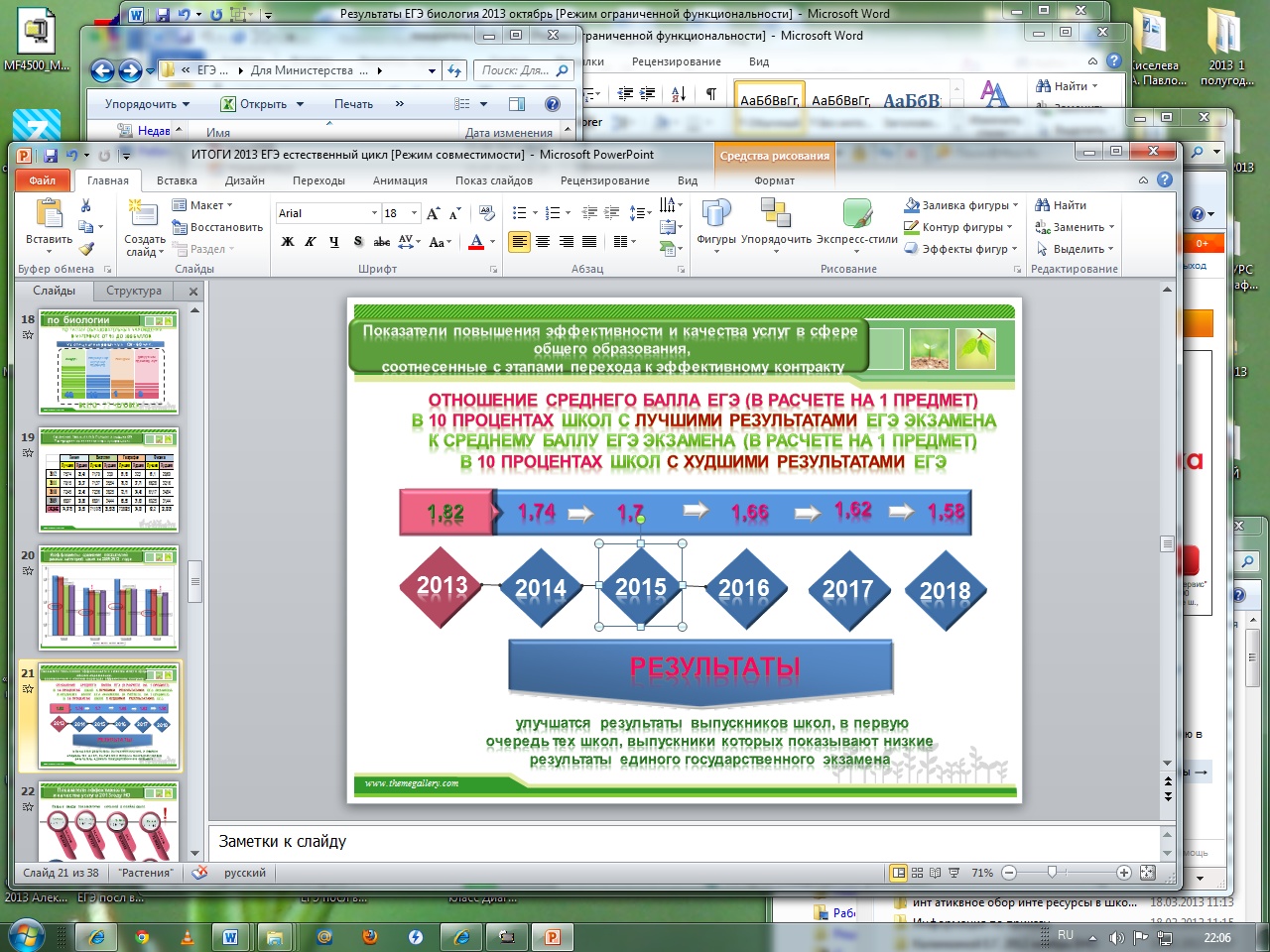 Идея дорожной карты, что улучшатся результаты выпускников школ, в первую очередь тех, выпускники которых показывают низкие результаты единого государственного экзамена.                                                                                        Рисунок 9«Соотношение коэффициента средних показателей с «дорожной картой»Рисунок 9        Так, рассматривая итоги Единого Государственного экзамена с позиции не успешности образовательных учреждений, обращает на себя внимание, что частота встречаемости школ с «низкими» показателями отмечается в Борском, Автозаводском, Ленинском, г. Дзержинске. Это объясняется и большим количеством ОО, где в ОО выпускники выходят на итоговую аттестацию.    К примеру, из 11 участников процедуры по Автозаводскому району (ВПЛ), 6 человек не прошли порог. В МБОУ школа 1 г.Сарова (с интернатом) такая участь была у 10 участников из 11. В кадетской  школе-интернате не преодолели порог 4 человека из 7 сдающих., в МБОУ школа 81 – 8 из 15 сдающих. В МБОУ школе 79 им. Н.А.Зайцева не справились с работой по биологии 11 человек.     Несколько меньше не справившихся в МБОУ школе № 156 им. Б.И.Рябцева (4 чел.) МБОУ школа № 5 (4 чел.) МБОУ школа № 144 (6), МБОУ Школа № 128 (6).                                                                  Итоги 2016 года представлены ниже. Количество участников при соответствующей разбаловке вторичного балла      Таблица 14       Всего в Нижегородской области в 2016 году не прошедших порог оказалось 348                       человек. Среди них весомая доля тех, кому не хватило 1-2х  - первичных баллов для                   получения сертификата об участии в ОГЭ по биологии (143 человека). Проходной –                   пограничный балл имеют в этом году - 80 человек.       При сравнении по категории ОО не преодолевших порог участников ЕГЭ к среднему баллу по НО (не справившихся 14,47%)  видно из таблицы                                   Таблица 15Участники ОГЭ не прошедшие порог в разных категориях ОО:Общеобразовательные школы        Таблица 16     За последние три года, количество участников итоговой аттестации по биологии, не преодолевших минимальные границы меняется соответствующим образом: с показателей 6,4% (207 чел.) в 2013 году  идет снижение до 4,5%  (127 чел.) в 2014 г. и увеличение  их % до 7,67 (183 чел.) в 2015 г., 14,47% (348 чел.) в 2016 году. Последние данные складываются из результатов выпускников текущего года – 13,63% (из 2252 чел. – 303 чел.), системы СПО – 20% (из 20 чел. – 4 чел.) и выпускников прошлых лет – 24,55%  (из 167 чел. чел. – 41 чел.), что определяется  соотношением количественных показателей участников экзамена: выпускников текущего года - 2234 чел. (93,59%) и выпускников прошлых лет  - 153 чел. (6,41%).        Данные таблицы 15 показывают, что принадлежность ОО к тому или иному статусу (повышенного или профильного уровня) не гарантирует от неудач выпускников при участии в ЕГЭ. Определяющую роль в получении соответствующих низких результатов  играет отсутствие подготовки обучающихся к сдаче экзамена, слабая мотивированность на получение высоких результатов. Чаще всего это те, кто поступает в образовательные учреждения, где необходимо показать сертификат об участии в экзаменационной процедуре с превышением порога на 2-4 балла (это система подготовки спортсменов и т.д.).        Присутствие школ в списке с низким уровнем показателей объясняется рядом причин. Среди них еще может быть малая выборка школьников, которые в данный год вышли на участие в итоговой аттестации. Например, один ученик,  если  он сдал экзамен неуспешно. Мотивация сдающих на получение результатов экзамена различна. Есть обучающиеся, решившие поступать в образовательные учреждения высшей школы, где необходимо получить только документ об участии в процедуре. Это понижает интерес к подготовке к процедуре итоговой аттестации, выход на аттестации по принципу «авось». К причинам низких результатов следует отнести и недостаточную работу администрации школ и классных руководителей, которые приглашают к участию в процедуре учеников «заведомо» не готовых к экзамену.  Основная масса образовательных учреждений, имеющих низкие результаты имеют статус ОО, где подготовка по предмету ведется на базовом уровне, а экзаменационные материалы предполагают профильный. Учителю, ведущему образовательную деятельность в классе с одно-часовой недельной нагрузкой на старшей ступени образования, подготовить учеников без дополнительных индивидуально-групповых занятий со школьниками, не предоставляется возможным. Часы факультативов и дополнительных занятий распределяются педагогам обязательных учебных предметов. В системе СПО, обучающиеся имеют еще меньшую возможность   по подготовке, на содержание предмета отводится на 2 года обучения 50-51 час, а зачастую и 34 часа за 1 год.. Если образовательное учреждение с специализацией близкого профиля, то чаще всего, в учебном плане отводится профилирующему предмету, затрагивающему узкий раздел учебного курса.          Анализ показывает, что образовательные учреждения в списке 10% «лучших» школ области имеют определенную тенденцию к стабильности в результатах. Так, ряд ОО в нем присутствуют каждый год. Участники единого государственного экзамена 2015 года получили высокие баллы (от 81 до 100)  в количестве 229 чел., что составило 9,59%,  в 2016 году  это 185 человек – 7,585%.  Полученные результаты говорят о серьезной подготовке участников аттестационной процедуры, которым необходимы высокие результаты для поступление в профильные ВУЗы, где предмет биологии является профилирующим, а также серьезной подготовкой в профильных образовательных учреждениях. Так, например, традиционно высокие результаты дает МБОУ лицей № 28 им. академика Б.Королева, ЦОД, МБОУ лицей № 8 г. Нижнего Новгорода, ОО г.Сарова, г.Дзержинска, г.Семенова, г.Лысково и некоторых районов Нижегородской области.       По биологии, в связи со спецификой предмета (большой объем информации) и критериальной базы КИМ открытой части экзаменационной работы, получить максимальное количество баллов достаточно проблематично. Так, в 2013 году  - было 9 сто балльников, 2014 г.  – 3, 2015 г. – 1. В 2015 году изменено шкалирование по предмету, и 4 участника экзамена получили по 99 баллов за работу, т.е. до максимума им не хватило всего лишь по 1 баллу и, эти  экзаменуемые, являются хорошим резервом  сто балльного выполнения работ. В 2016 году сто балльников – 2 чел. и у 3 участников экзаменационной процедуры – 99 баллов.  В целом по категориям ОО по высоким показателям представлены ниже. Таблица 17 Из группы «отличников»  по НО  - 7,585%, наиболее высокие результаты имеют выпускники лицеев и гимназий, СОШ с углубленным изучением предметов, в то время как такие результаты организации с другим статусом их не имеют вообще. Общая разбаловка по «отличникам» представлена в таблице 18.  Таблица 18Данные по ОО, имеющим участников с результатами в интервалах от 80 до 100 баллов имеются в таблицах 19. От 80 до 90 баллов в 2016 году набрало 126 человек, а от 91 до 58 человек.ОО, давшие высокие результаты (от 80 до 100 баллов) в 2016 году – всего 185Таблица 19             Из таблиц 19 видно, что в список образовательных учреждений с «лучшими» показателями в 2016 году попали учреждения разного статуса и в них определенную большую долю занимают ОУ повышенного уровня или статуса.       Данные таблицы 19, дают представление не только о количестве участников, набравших высокие баллы по итогам работы, но и общий процент таких участников от всех участвующих в экзаменационной процедуре по предмету по данной ОО.  Такие данные дают возможность судить о стабильности работы учебных заведений, а не о случайном получении высоких баллов.          Видна тенденция к некоторому понижению среднего балла по Нижегородской области.  Подобная ситуация объясняется изменением формата экзамена в 2015 и 2016 годах, когда произошло уменьшение количества заданий первой части, где необходимо было выполнить задания закрытого типа. Традиционно, сложнее для участников аттестационных процедур,  являются задания открытого типа. В новом формате произошло увеличение заданий этой группы и если, ранее испытуемому необходимо было выполнить задание на поиск биологических ошибок или ответить на  вопрос по предложенному рисунку, то новом формате каждый участник выполнял оба вида заданий. Оба названных задания требуют, кроме чисто биологических знаний, с одной стороны, хорошую зрительную память на биологические объекты и, с другой, умение использования предметной информации в поиске и исправлении предложенных ошибочных суждений.  Чаще всего на второй тип задания участник ЕГЭ интуитивно отмечает ошибочные варианты предложений, но его знаний бывает недостаточно для исправления текстовой информации. В 2016 году это задание было еще усложнено, когда вместо выборки из 5 предложений, участнику ЕГЭ, необходимо было провести множественный выбор из 7 предложений. К тому же, следует напомнить, что и общий уровень предлагаемой для испытания работы также повысился в 2016 году. Так, заданий базового уровня – 18, базового уровня - 15, высокого уровня - 7.  Данная ситуация не могла не сказаться на общем уровне выполнения ЕГЭ.       Следует признать результаты единого государственного экзамена по биологии в Нижегородской области  удовлетворительными, и имеющими тенденцию к поддержанию числа участников с высокими  и отличными результатами на достаточном уровне (порядка 8 %).  7.  Анализ выполнения варианта заданий работы по биологииПо итогам работы 2016 года были выявлены варианты заданий, с которыми участники аттестационной процедуры справились наиболее успешно и которые вызвали наибольшие затруднения. В базовой части работы в целом по территории задания А1, А6, А9, А13, А18 и А21 имеют процент выполнения от 70 до 76.  Так, на вопрос по линии А21: Наличие S-образного изгиба позвоночника и свода стопы – приспособление к прямохождению ответили правильно 88,6% участников ЕГЭ (по линии  - 67,8% в РФ). Это несколько выше Российских показателей.На вопрос линии А24: Кислотные дожди негативно влияют на природу, так как являются причиной гибели растений, верный ответ выбирает 84,56% аттестуемых (по линии  - 63,8% в РФ).На вопрос линии А20: Выберите морфологический критерий вида Росянка круглолистная –цветки белые, собраны в соцветие кисть – ответило верно 71,69% (по линии  - 68,5% в РФ). Данные соотносятся с Российскими показателями.На вопрос линии А22: Фотопериодизм – это реакция организмов на сезонные изменения длинны светового дня – ответило – 70,56%  (по линии  -70,7% в РФ).Приведенные примеры говорят о том, что у участников ЕГЭ Нижегородской области достаточно успешно сформировано представление о особенностях строения скелета человека в связи с прямохождением,  умение по предложенному перечню критериев вида определить его принадлежность, а также экологические вопросы, касающиеся фотопериодизма и загрязнение окружающей среды.В тоже время, среди вопросов требующих выбор одного верного ответа, имеются и такие, где участники ЕГЭ показали  низкие результаты.Самым западающим вопросом, оказался вопрос по линии А11: Шишка хвойных – это видоизмененный побег– правильно ответило только 27,21% (по линии  - 61,3% в РФ). Данное задание оказалось очень сложным для участников аттестационной процедуры в НО.На вопрос линии А8: В чем заключается роль клеточной инженерии в селекции? – сокращает сроки получения нового сорта - верно ответило 31,62% (по линии  - 53,5 % в РФ).  На вопрос линии А19: Ведущую роль в увеличении биоразнообразия на Земле в процессе эволюции играет – наследственная изменчивость  - верно ответило 44,49% аттестуемых (по линии  - 67,1% в РФ). Данные показатели говорят о необходимости обратить внимание на их отработку в ходе подготовке к итоговой аттестации и при изучении материала в основной школе.Среди заданий повышенного уровня, наиболее удачным явилось задание линии А32 на соотнесение С заданием справилось на 2 балла  79,41% участников ЕГЭ и только 9,9% не смогли на него ответить верно или не отвечали совсем. Средний балл по РФ  - 58,3%.Вторым успешным заданием из данного блока явилось задание на множественный выбор линии А 28:  В агроценозе, в отличие от природной экосистемы,  представлены все функциональные группы: продуценты, консументы, редуценты  цепи питания короткие  используются дополнительные источники энергии, кроме солнечной  обитает небольшое количество видов продуцентов  действует естественный отбор  осуществляется замкнутый круговорот веществНа 2 балла с ним справилось 49,26%, а ноль баллов получило 16,18%. По данной линии в РФ средний балл составил – 59,1%.Оба задания относятся к экологическим знаниям, что говорит о достаточно хорошем усвоении данного блока информации на территории Нижегородской области. Кроме изучения этого содержания в рамках предмета биология, обучающиеся региона имеют возможность в ряде школ получить знания в школьном компоненте в предметах «Биологическое краеведение. 6 класс» и «Экология», так же данному содержательному блоку помогает лучше понять и усвоить знания, отработать умения серьезная экологическая компонента в рамках внеклассной и внеурочной деятельности, проведение ежегодной дистанционной областной экологической олимпиады школьников.Наименее удачным заданием оказалось задание линии А33: Установите последовательность этапов образования и движения мочи в организме человека.движение мочи по собирательным трубочкам пирамидокфильтрация крови из почечного клубочка в капсуле нефронаотток мочи по мочеточнику в мочевой пузырьдвижение мочи по извитым канальцам нефронов и образование вторичной мочископление мочи в почечной лоханкеПроцент не выполнивших данное задание составил 52,2%, а оценку в 2 баллов получило 24,63% отвечающих. На территории РФ средний балл по данной линии составил – 35,7%.        Еще хуже на территории Нижегородской области было выполнено задание линии А 30 на соответствие.В ноль баллов данное задание было оценено у 66,18%, удачным оно оказалось только для 17,65%, тем, кто получил за него максимально - 2 балла.  Задания этой линии имели средний балл – 41,0%. Материал по характеристике отделов растений изучается в 6 или в 7 классе в зависимости от образовательной линии, реализуемой в ОО. К моменту участия в итоговой аттестации у большинства тестируемых материал воспроизводится с трудом. Этот блок информации не всегда повторяется перед экзаменом, так как большинство школьников на старшей ступени имеют учебную нагрузку по предмету в 1 час, а экзамен относится к категории профильных.Имеют процент выполнения около 50% задания линий А29 и А31 (37,5% и 33,5%  в РФ соответственно).Так, задание А31. С ним не справилось 58,46%, два балла получило 30,51%. Традиционно, задания  на круги кровообращения и вид крови в сосудах, тестируемыми выполняются плохо. Все виды тестовых заданий с данным содержанием и разные мониторинговые процедуры на территории области подтверждают отмеченную тенденцию.Задание линии А 29:С данным заданием не справилось 48,53%, максимальный балл получило 18,01% трестирующихся.  Данный тематический блок основной массой обучающихся усваивается сложно, о чем свидетельствуют полученные результаты выполнения задания.Вторая часть работы относится к заданиям открытого типа, включая в себя 5-ть вопросов и 2-е задачи по биологии.  Задания данной группы  в основном, за исключением 34, оцениваются максимально в три балла, тогда как, задание 34 – в 2 балла.Примерно на одном уровне на территории Нижегородской области выполнены задания  34 и 40.  Задания линии 34 предусматривают ответ на вопрос практико-ориентированного характера. Почему для нормального восприятия запаха носовая полость должна быть увлажнённой и чистой? Ответ поясните. С ним на максимальный балл справилось только 8,46% отвечающих, 53,31% получили по 1 баллу и 38,24% с ним не справилось (34,7% в РФ).  Такой же процент не выполнения задания и у задания 40 (решение генетической задачи), он также составил 38,24% (34,5% в РФ). Но выполнение  задания на максимальный (три балла) составляет уже 32,72%. Это говорит о том, что определенная группа участников ЕГЭ уже научились решать генетические задачи разного типа, и на родословные в том числе.        По изображённой на рисунке родословной установите характер наследования признака, выделенного чёрным цветом (доминантный или рецессивный, сцеплен или не сцеплен с полом), и обоснуйте его. Определите генотипы потомков 1, 2, 3, 4, 5, 6. Определите вероятность рождения у родителей 3, 4 следующего ребёнка с признаком,  выделенным на рисунке родословной чёрным цветом.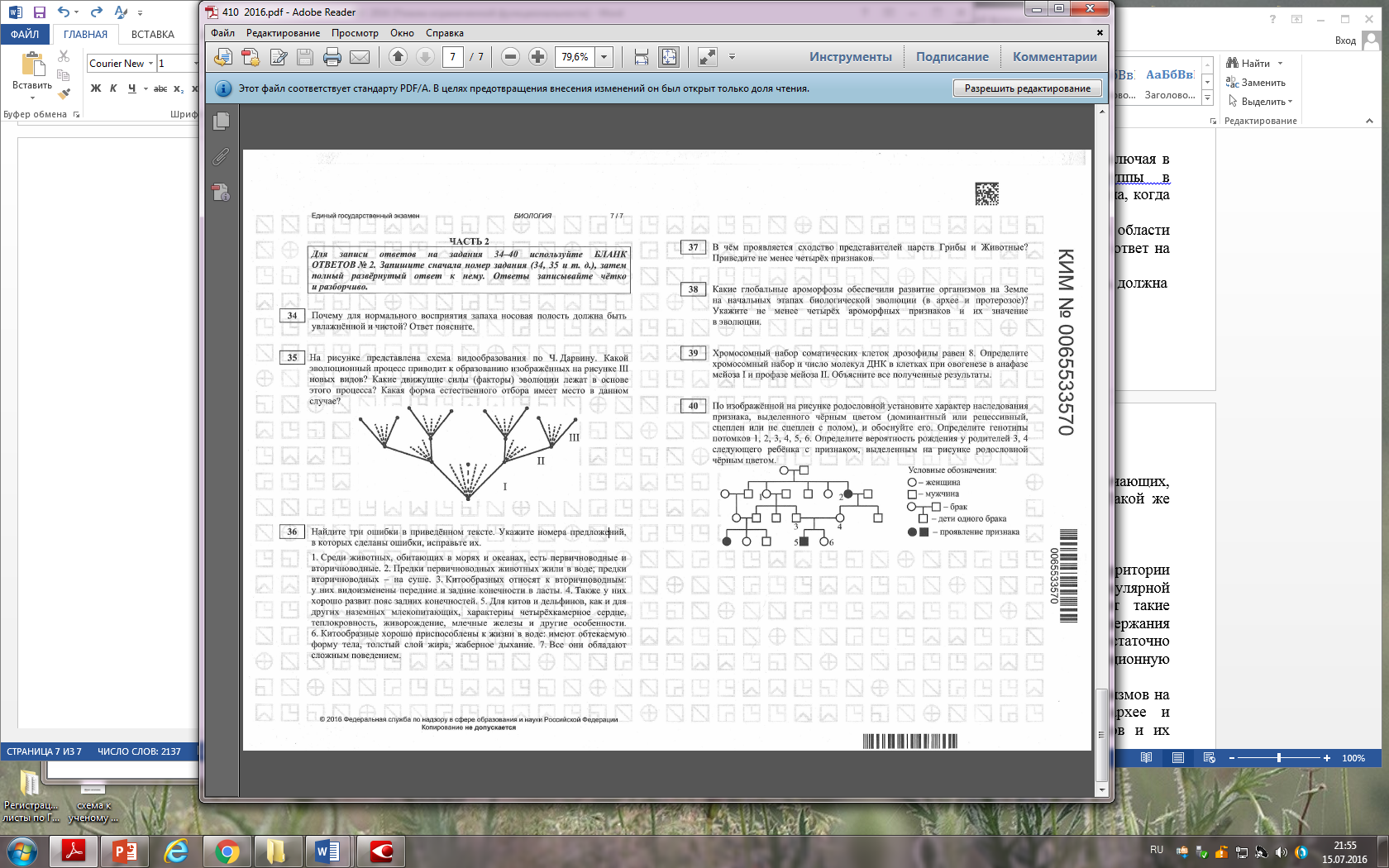 Проблема в решении родословных возникла из-за желания экзаменуемых включить в генотип представителей родословной, кроме обозначение буквенного значения признаков, половые хромосомы. Кроме этого ряд из них пытались поместить в них анализируемые признаки, в результате чего запутались и задачи решили неверно. Такая группа ошибок имеет определенную частоту встречаемости, что, вероятнее всего, связано с одной ОО, либо одной АТЭ.Из 2 части работы, наименее удачными в выполнении на территории области явились задания 38 и 39. Если решение задач по молекулярной биологии традиционно западает, то задание линии 38 имеет такие особенности только в 2016 году. Объясняется это спецификой содержания проверяемых элементов и их формулировкой, а также недостаточно внимательным прочтением текста задания выполняющими экзаменационную работу.   38. Какие глобальные ароморфозы обеспечили развитие организмов на Земле на начальных этапах биологической эволюции (в архее и протерозое)? Укажите не менее четырёх ароморфных признаков и их значение в эволюции. Чаще всего участники ЕГЭ пытались в своих ответах включить все ароморфные изменения в протеразойской эре, не заметив ключевое слово – начальные этапы. Поэтому перечень включал много лишних элементов, не относящихся к сути вопроса.С этим заданием не справилось 64,34%, а максимальный балл получило  лишь 4,41%. На территории РФ с заданиями данной линии справилось только  31,2%, что соотносится с результатами по НО.С заданием 39 не справилось 65,07%, максимальный балл получило 8,09%. С заданием этой линии в РФ справилось только 26,8%.Хромосомный набор соматических клеток дрозофилы равен 8. Определите хромосомный набор и число молекул ДНК в клетках при овогенезе в анафазе мейоза I и профазе мейоза II. Объясните все полученные результаты.Хотя данное задание включается в КИМ довольно-таки часто, имеется в открытом банке заданий ФИПИ, в некоторые года включается в содержание демоверсии, но для участников экзаменационной процедуры оно остается сложным. Этапы деления клетки, особенно мейотическое деление, сложно усваивается обучаемыми и поэтому недостаточно хорошо выполняется в ходе аттестационной процедуры.Выводы:    Наиболее успешными на территории Нижегородской области оказались задания: на знание методов познания живой природы и основные уровни организации; классификацию живых организмов, особенности их строения и жизнедеятельности, их роль в природе и жизни человека; Раздел Человек: Органы и системы органов человека, сопоставление особенностей его строения и функций, Приспособления организма человека к прямохождению; Природные и искусственные экосистемы. Взаимоотношения организмов в природе; Обобщение знаний о клеточно-организменном уровне жизни и о надогранизменных системах и эволюции органического мира; задания на работу с изобразительной наглядностью и решение генетических задач. В тоже время, дались с трудом из базовой части задания на:основные отделы растений: Моходидные и Хвощевидные Макроэволюционные процессы, доказательства эволюции, основные направления эволюции и происхождение человека.Из группы заданий повышенного уровня сложными оказались задания на:жизненный цикл клетка, хромосомный набор, деление  клетки, хромосомный набор клетки при мейотическом делении; сопоставление особенностей строения и функционирования организмов разных групп и биологических процессов, явлений, проявляющихся на популяционном и экосистемном уровне; установление последовательности процессов.        Участники единого государственного экзамена по биологии если научились решать и оформлять биологические задачи, то чаще всего за их выполнение получают более высокий балл из критериальной базе.    По проверяемым умениям наиболее отработанными оказались:Умения:объяснять роль биологических законов, теорий, принципов, гипотез, умение выявлять отличительные признаки отдельных организмов. сравнивать (и делать выводы на основе сравнения) биологических объектов (клетки, ткани, органы и системы органов, организмы растений, животных, грибов и бактерий, экосистемы и агроэкосистемы); митоз и мейоз; бесполое и половое размножение; оплодотворение у растений и животных; внешнее и внутреннее оплодотворениераспознавать и описывать биологические объекты по их изображению, особей вида по морфологическому критерию выявлять абиотические и биотические компоненты экосистем, взаимосвязи организмов в экосистеме, антропогенные изменения в экосистемах; сравнивать (и делать выводы на основе сравнения): биологические объекты (клетки, ткани, органы и системы органов, организмы растений, животных, грибов и бактерий, экосистемы и агроэкосистемы); митоз и мейоз; бесполое и половое размножение; оплодотворение у растений и животных; внешнее и внутреннее оплодотворение; процессы и явления (обмен веществ у растений, животных, человека, пластический и энергетический обмен; фотосинтез и хемосинтез); формы естественного отбора; искусственный и естественный отбор; способы видообразования; макро- и микроэволюцию; пути и направления эволюциианализировать: различные гипотезы сущности жизни, происхождения жизни, разных групп организмов и человека, человеческих рас, эволюцию организмов; состояние окружающей среды; влияние факторов риска на здоровье человека; последствия деятельности человека в экосистемах, глобальные антропогенные изменения в биосфереЗнание и понимание:строение и признаки биологических объектов: вирусов, одноклеточных и многоклеточных организмов царств живой природы (растений, животных, грибов и бактерий), человека сущность биологических процессов и явлений: обмен веществ и превращения энергии в клетке и организме, фотосинтез, пластический и энергетический обмен, питание, дыхание, брожение, хемосинтез, выделение, транспорт веществ, раздражимость, рост; особенности организма человека, его строения, жизнедеятельности, высшей нервной деятельности и поведения   8. Предложения по совершенствованию преподавания предмета в 2016-2017 учебном году в образовательных организациях региона.Методические рекомендации.            Биология - это предмет по выбору, и многие обучающиеся дополнительно занимаются на подготовительных курсах и спецкурсах при подготовке к экзамену. В Нижегородской области существует система мониторинговых исследований о состоянии преподавания общеобразовательных предметов. У педагогов области сложилась определенная система работы по подготовке выпускников к данному виду итоговой аттестации. Тестовый контроль знаний проводился и проводится в ходе аккредитации образовательного учреждения, а также, при плановых мониторинговых исследованиях по предметам по области в целом. Такая система дала возможность уменьшить степень затруднений педагогов и обучающихся при подготовке к итоговой аттестации в форме единого государственного экзамена. Особое место в стабильных результатах играет проведение итоговой аттестации выпускников 9 класса в форме приближенной к формату экзамена в 11 классе.            При подготовке к экзамену следует ориентироваться на нормативные документы, размещенные на сайте ФИПИ: www.fipi.ru: кодификатор элементов содержания и требований к уровню подготовки выпускников общеобразовательных учреждений для ЕГЭ по биологии, спецификация КИМ для проведения в 2017 г. ЕГЭ по биологии, проект демонстрационного варианта КИМ ЕГЭ 2017 г. по биологии.        В целях повышения эффективности преподавания курса биологии и подготовки обучающихся 11 классов к ЕГЭ по биологии рекомендуем обратить внимание на ряд содержательных и организационных аспектов в построении учебного процесса.       Во-первых, следует проанализировать типичные ошибки и затруднения, выявленные по результатам экзамена 2016 г.       Во-вторых, в целях их преодоления и получения положительного результата необходимо освоить следующие знания: методы изучения живой природы; биологическую терминологию и символику; основные признаки царств живой природы; основные положения клеточной теории, закономерности наследственности и изменчивости; строение и функции органоидов клетки; особенности митоза и мейоза; особенности строения растений и животных; строение и жизнедеятельность организма человека; меры профилактики травм и оказания первой помощи; движущие силы эволюции, их значение в эволюции; основные критерии вида, приспособленность организмов к среде обитания; основные ароморфозы в развитии растений и животных; особенности среды обитания организмов, экологические факторы, роль растений и животных в биоценозах; составление схем цепей питания в экосистемах.         Обучающиеся должны овладеть следующими умениями: различать биологические объекты по их описанию и рисункам; называть представителей разных отделов растений, типов и классов животных; выявлять существенные признаки биологических объектов, процессов, явлений; решать элементарные биологические задачи по цитологии и генетике;устанавливать приспособленность организмов к среде обитания; узнавать по рисункам биологические объекты.       Для достижения высоких результатов на экзамене дополнительно к обозначенным элементам знаний и умений следует обратить внимание на повторение и закрепление следующего учебного материала: химический состав клеток; особенности обмена веществ и превращения энергии в клетке и организме; матричные реакции (биосинтез белка, ДНК, РНК); деление клетки, характеристика фаз митоза и мейоза; процессы гаметогенеза у животных; особенности строения, жизнедеятельности и размножения растений и животных; закономерности индивидуального развития организмов, онтогенез растений и животных, циклы развития основных отделов растений; методы селекции и биотехнологии; строение анализаторов, нейрогуморальная регуляция жизнедеятельности организма человека, особенности высшей нервной деятельности человека; признаки родства человека и животных; основные пути и направления эволюции; мутации и их значение в эволюции; результаты эволюции: видообразование; роль биологических и социальных факторов в эволюции человека; роль организмов разных царств в круговороте веществ и превращении энергии в биосфере.Обучающиеся должны владеть следующими умениями: сравнивать клетки и организмы разных царств живой природы, процессы обмена веществ организмов разных царств живой природы, типы деления клеток, формы размножения организмов, различные направления эволюции; определять генотипы и фенотипы родителей и потомства, хромосомный набор соматических и половых клеток, набор хромосом и ДНК в разных фазах деления клетки; обосновывать нормы и правила здорового образа жизни; описывать по рисункам биологические объекты, особенности их строения и функции; устанавливать причинно-следственные связи между строением и функциями химических веществ, органоидов клетки, приспособленностью организмов и средой их обитания, положением функциональной группы в экосистеме и её ролью; составлять схемы скрещивания и решать задачи по генетике и цитологии разного типа.Для получения максимальных баллов при подготовке к экзамену участникам следует обратить внимание на овладение умениями:– обосновывать: значение методов биологической науки, биологических теорий и законов в познании живой природы, в реализации наследственной информации организма, эволюционной теории в развитии органического мира и формирования приспособлений; законов генетики в развитии селекции, биотехнологии; сущность учения В.И. Вернадского о функциях живого вещества в биосфере, последствия глобальных изменений и меры сохранения равновесия в природе;– анализировать биологическую информацию, осмысливать и определять верные и неверные суждения, исправлять их; объяснять этапы видообразования и формирования приспособленности организмов с позиции синтетической теории эволюции;– объяснять сущность и значение биологических законов, теорий, закономерностей, использовать их для объяснения процессов и явлений в живой природе; формулировать выводы; применять знания теоретические знания в новой ситуации при решении биологических задач для обоснования полученных результатов, делать обобщения;– устанавливать причинно-следственные связи между строением и функциями биологических объектов, явлениями природы, движущими силами и результатами эволюции, устойчивостью экосистем и их способностью саморегуляции.     В-третьих, на уроках и во внеурочной деятельности необходимо обеспечить освоение обучающимися основного содержания курса биологии (базового и профильного уровней) и оперирования разнообразными видами учебной деятельности, предусмотренными в Федеральном компоненте государственного стандарта общего образования и представленными в кодификаторе элементов содержания и требований к уровню подготовки выпускников.       В-четвёртых, реализуя рабочую программу и организуя работу с учебной литературой, следует тщательно прорабатывать материал, который традиционно вызывает затруднения у многих выпускников:1) обмен веществ и превращение энергии на клеточном и организменном уровне;2) методы биотехнологии: селекция, клеточная и генная инженерия;3) хромосомный набор клеток, способы деление клеток: митоз и мейоз;4) циклы развития споровых и семенных растений, гаметофит и спорофит;5) движущие силы эволюции, результаты, пути и направления эволюции растений и животных;6) организация и строение нервной системы и нейрогуморальная регуляция процессов жизнедеятельности организма человека.      В-пятых, для достижения высоких результатов на экзамене в учебном процессе рекомендуется увеличить долю самостоятельной деятельности учащихся как на уроке, так и во внеурочной работе, акцентировать внимание на выполнение творческих, исследовательских заданий. Для выработки умений решать задачи по цитологии и генетике отрабатывать алгоритмы их решения.     В-шестых, при проведении различных форм текущего и промежуточного контроля в учебном процессе более широко использовать задания разных типов, аналогичные заданиям ЕГЭ. Особое внимание следует уделять заданиям на сопоставление и установление соответствия биологических объектов, процессов, явлений, а также на задания со свободным развёрнутым ответом, требующих от обучающихся умений обоснованно и кратко излагать свои мысли, применять теоретические знания на практике.Реализация поставленных задач возможна при наличии правильно отобранной учебной литературы в первую очередь учебников базового и профильного уровней, рекомендованных Минобрнауки России. Столь же тщательно следует подходить к отбору тренировочных и методических материалов для непосредственной подготовки к экзамену, поскольку не все пособия дают адекватное представление о контрольных измерительных материалах.     В 2017 г. принята новая модель КИМ ЕГЭ по биологии, направленная на увеличение разнообразия проверяемых аспектов биологической подготовки выпускников. Особый акцент сделан на сформированность способов деятельности: овладение методологическими умениями; применение знаний при объяснении биологических процессов, явлений, овладение умениями решать биологические задачи. Проверка умений работы с информацией биологического содержания осуществляется через представления её различными способами (в виде текстов, рисунков, схем, таблиц, графиков, диаграмм).         В 2017 г. из экзаменационной работы ЕГЭ по биологии планируется исключить все задания с выбором одного ответа. Это объясняется наличием в них следующих существенных недостатков: однообразие формы представления проверяемого содержания, невозможность создания заданий проблемного или творческого характера; отсутствие потенциала по проверке у обучающихся умений практического характера; затруднение по выявлению у участников ЕГЭ истинных пробелов освоения содержания. Значимым недостатком заданий с выбором одного ответа также является присутствие элемента случайности, угадывания верного ответа.     Существенная модернизация по форме и структуре КИМ потребовала скорректировать подходы к построению экзаменационной работы, включение заданий нового формата.      В части 1 экзаменационной работы нового формата сохранены только задания с кратким ответом, однако увеличено их количество, и в ряде случаев существенно изменена форма их предъявления по сравнению с предыдущими годами. Известно, что задания с кратким ответом позволяют не только проверить больший объём содержания учебного предмета, но и самое главное, предусмотреть оценку общеучебных и предметных умений (сравнение, обобщение, классификация, систематизация, объяснение, решение учебных и практических задач и др.), что соответствует современным тенденциям развития общего образования.       Наряду с сохранением имеющихся заданий появились новые биологические задачи, расширился спектр заданий с рисунком.        В целом в экзаменационной модели ЕГЭ 2017 г. объектами контроля, как и в прежние годы, служат знания и умения, составляющие инвариантное ядро содержания курса биологии основной и средней школы, его разделов «Растения», «Бактерии, грибы, лишайники», «Животные», «Человек и его здоровье», «Общая биология». Эти разделы представлены в Кодификаторе в виде семи содержательных блоков и требований к уровню подготовки выпускников образовательных организаций для проведения единого государственного экзамена 2017 г. по биологии.         Каждый вариант экзаменационной работы состоит из двух частей. Задания в варианте представлены в режиме сквозной нумерации. Оптимизирована структура экзаменационной работы:1. Уменьшено с 40 до 28 количество заданий в экзаменационной работе.2. В части 1 предложены задания новых типов, существенно различающиеся по видам учебных действий: на заполнение пропущенных элементов схемы или таблицы, на нахождение ошибок в рисунке, на анализ и синтез информации, на анализ графиков и таблиц со статистическими данными.3. Незначительно уменьшено максимальное количество первичного балла: с 61 в 2016 г. до 59 в 2017 г.4. Увеличено с 180 до 210 мин время на выполнение работы.      В части 2 количество и типы заданий с развёрнутым ответом остались без изменения – 7 заданий.Новая модель ЕГЭ представлена в проектах спецификации и демонстрационного варианта КИМ ЕГЭ по биологии, которые размещены на сайте ФГБНУ "ФИПИ".      Для достижения положительных результатов на экзамене в 2017 году  следует в учебном процессе увеличить долю самостоятельной деятельности учащихся, как на уроке, так и во внеурочной работе; акцентировать внимание на выполнение творческих, исследовательских заданий. Обратить особое внимание на проблемы, обозначенные в данных рекомендациях.        Для подготовки к ОГЭ в формате ЕГЭ по биологии необходимо обязательно использовать школьные учебники (базового или профильного уровня), рекомендованные Минобрнауки России, а также учебные пособия, справочную литературу, которые помогут успешно овладеть материалом. Вначале учащимся предлагается выучить соответствующий учебный материал, далее – самостоятельно выполнить предлагаемые в пособиях для подготовки к экзамену задания, сверить свои ответы с приведенными ответами в пособиях, выявить допущенные ошибки. Далее необходимо проанализировать ошибки и еще раз повторить слабо усвоенный материал.        Для достижения положительных результатов на экзамене следует в учебном процессе обратить внимание на повторение и закрепление материала, который традиционно вызывает затруднения у выпускников.          Методическую помощь учителям и обучающимся при подготовке к ЕГЭ также могут оказать материалы с сайта ФИПИ ( www.fipi.ru): – открытый банк заданий ЕГЭ; – учебно-методические материалы для председателей и членов региональных предметных комиссий по проверке выполнения заданий с развернутым ответом экзаменационных работ ЕГЭ; – аналитические отчеты о результатах экзамена, методические рекомендации и методические письма прошлых лет.     В связи с появлением заданий с графическим, табличным материалом и их соотнесением с форматом экзаменационной работы в 9 классе, следует использовать для подготовке к итоговой аттестации в 11 классе пособия, разработанные по формату экзамена в 9 классе, а также  методические материалы, справки по итоговой работе в основной школе (ОГЭ в форме ГИА).Рекомендации по совершенствованию процесса преподавания предмета.По результатам проведенного анализа и с целью получения более высоких результатов ОГЭ в формате ЕГЭ следует обратить внимание педагогов:на слабое усвоенные, указанных выше, тем курса биологии,  и необходимости использования современных информационных технологий в преподавании предмета; на отработку тестовых заданий с выбором одного правильного ответа с помощью компьютерного тестирования (в настоящее время предлагается множество компьютерных тестовых пособий издательствами "Дрофа", "Мнемозина" "Вентана-Графф" и др.);на организацию самостоятельного поиска и освоения учебной информации школьниками по заданным вопросам, особенно сравнительного характера;отработку универсальных учебных действий в рамках предмета, особенно сравнительный анализ, выявление закономерностей, решение логических задач, составление алгоритмов при описании биологических систем и процессов;работу с текстом заданий, правильным прочтением содержания вопроса, вычленением в них ключевых понятий и терминов;открытый банк заданий ФИПИ по предмету;методические материалы ФИПИ по итогам ЕГЭ 2016 года, проект демоверсии 2017 года. ЕГЭ предполагает более глубокое изучение биологии, чем общеобразовательная программа (1 час  в неделю или 35 час в год). В профильных классах или классах с углубленным изучение биологии имеется возможность осваивать курс в объеме 3 и более часов (до 5-6) недельной нагрузки. Поэтому выпускники таких классов имеют более высокие результаты, по сравнению с обучающимися общеобразовательных классов, у которых нет возможности более основательно и детально получать информацию по разным разделам курса биологии и, тем более, отрабатывать необходимые учебные умения и действия.  В связи с этим для группы учащихся, выбравших ОГЭ в формате ЕГЭ по биологии в средних общеобразовательных учреждениях, рекомендуем выделять часы в рамках школьного компонента учебного плана на организацию и проведение элективных курсов по разделам предмета «Биологии» Программы элективных курсов разработаны, прошли областную экспертизу и изданы кафедрой естественнонаучного образования НИРО. Это, например, «Многообразие живых организмов», «Человек и его здоровье», «Молекулярная биология и генетика», «Эволюционное учение», «Основы цитологии», "Решение нестандартных задач по биологии" и др. Учитывая обозначенные в действующем Федеральном компоненте образовательного стандарта и требования ФГОС к овладению учащимися широким спектром умений и способов деятельности, в перспективе в экзаменационной работе по биологии предполагается увеличить число заданий на выявление у школьников умений применять полученные знания в практике, быту, в новых нестандартных ситуациях, по проверке сформированных компетенций.Положительные результаты могут быть достигнуты только при:серьезном выборе образовательными учреждениями и педагогами программного обеспечения по курсу биологии, использованию инновационных образовательных технологий, электронных учебных изданий, проведение дополнительных учебных занятий, дистанционного обучения, различных элективных, факультативных курсов и индивидуально-групповых занятий.9.  Задачи кафедры на 2016-2017 уч. годАнализ выполнения заданий разного уровня, особенности сформированности компетентностей по биологии предусматривает решение следующих задач:Продолжение системы курсовых мероприятий с включением вопросов подготовки и результатов ЕГЭ по биологии.Проведение семинаров по результатам ЕГЭ, типичным ошибкам и методическим подходам по подготовке к ЕГЭ по биологии.Включение модулей по подготовке к ЕГЭ в квалификационные и модульные курсы.Индивидуальные и групповые  консультации с педагогами по подготовке к ЕГЭ.Внедрение дистанционного курса для учителей биологии «Подготовка к ЕГЭ по биологии» и включение его элементов в очно-дистанционные курсы «Теория и методика преподавания предметов естественнонаучного цикла».Продолжение работы по созданию материалов к элективному курсу «Подготовке к ЕГЭ по биологии» для старшей ступени обучения и его издание.Отработка разных типов заданий, вызвавших затруднения у участников ЕГЭ, в рамках занятий на разных курсах.Работа по созданию разных визуальных моделей структурирования биологической информации для наилучшего понимания и более качественного объяснения сложной информации участникам аттестационных процедур.Организация дополнительной просветительской и консультационной работы с преподавателями системы СПО, выпускниками прошлых лет.Работа с группой слабых по следующим направлениям: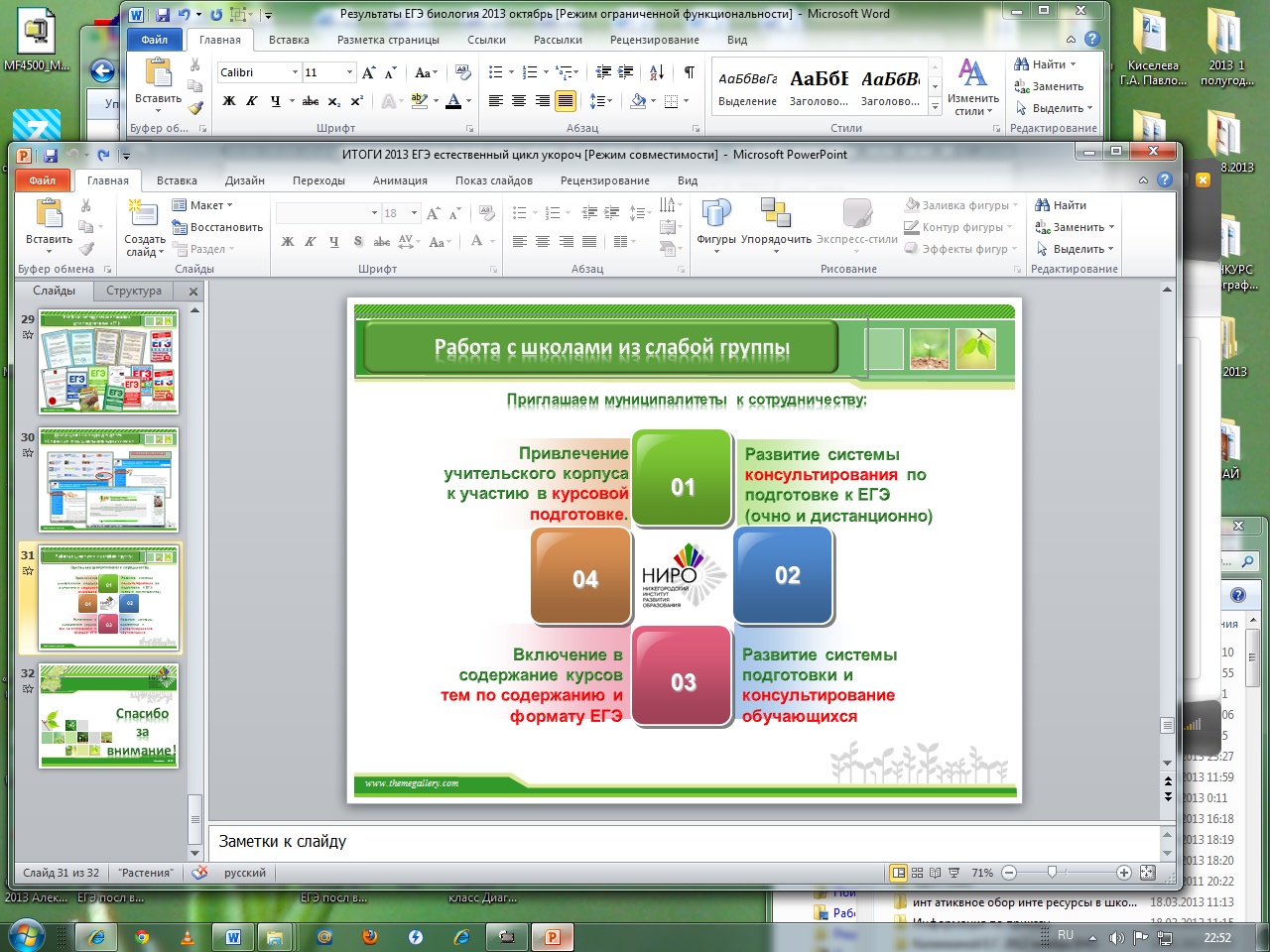 Председатель предметной комиссии, к.п.н., доцент, зав. кафедрой ЕНО ГБОУ ДПО НИРО                                                        Е.В.АлексееваЗаместитель председателя предметнойкомиссии, «Заслуженный учитель РФ»,                                                         Е.Е.Булатоваучитель высшей квалификационной категорииЧасть 1 - 33 задания25 заданий  с выбором 1 ответа (1 балл);3 – с множественным выбором  (2 балла); 4 – на установление соответствие (2 балла); 1 – на определение последовательности (2 б.)Часть 2 - 7 заданий со свободным развернутым ответом 1 задание – на 2 элемента   (2 балла), №34 – практикоориентированное  6 заданий – на 3- 4 элемента (3 балла).№35 – задание  с рисунком№36 – анализ  текста№37 – задание по основной школе          (Растения, Животные, Человек)№38 – задание по эволюции и экологии№39 –задача по цитологии№40 – задача по генетикеПредметВремя (мин)Общее число заданийЧисло заданий с выбором ответа Число заданий с кратким ответом Число заданийс развёрнутым ответом  Порог (кол.баллов)Число оригинальных вариантов КИМБиология180 минут4025876116 вариантов Уровень сложности заданийЧисло заданийМаксимальный первичный баллПроцент максимального первичного балла за задания данного уровня сложности от максимального первичного балла за всю работу (%)Базовый 1818 29,5Повышенный 7 737,7Повышенный81637,7Высокий 72032,8Итого 40 61100 Порядковый номер заданияНазвание раздела курсаУровень сложностиПроверяемые элементы содержания и виды деятельностиЧасть 1Часть 1Часть 1Часть 11Биология как наука. Методы научного познания.ББиология как наука. Методы познанияживой природы. Основные уровниорганизации живой природы2Клетка как биологическая системаБКлеточная теория. Многообразиеклеток. Клетка: химический состав,строение, функции.3Клетка как биологическая системаБМетаболизм клетки. Энергетическийобмен и фотосинтез. Реакцииматричного синтеза.4Клетка как биологическая системаБЖизненный цикл клетки.Хромосомный набор клетки. Делениеклеток.5Организм как биологическая системаБОрганизм. Онтогенез.Воспроизведение организмов. 6Организм как биологическая системаБОсновные генетические понятия.Закономерности наследственности.Генетика человека.7Организм как биологическая система БЗакономерности изменчивости.Наследственная и ненаследственнаяизменчивость. Влияние мутагенов нагенетический аппарат клетки иорганизма.8Организм как биологическая системаБСелекция. Биотехнология. 9Организм как биологическая системаМногообразие организмовБКлассификация организмов. Вирусы.Бактерии. Грибы. Лишайники.Особенности строения ижизнедеятельности, роль в природе ижизни человека10Многообразие организмовБЦарство Растения. Покрытосеменныерастения. Строение,жизнедеятельность, размножение.Классы покрытосеменных. 11Многообразие организмовБОсновные отделы растений.Особенности строения ижизнедеятельности.12Многообразие организмов БЦарство Животные. Одноклеточные(Простейшие) и многоклеточныеживотные. Основные типы и классы.беспозвоночных, их характеристика.13Многообразие организмов БХордовые животные. Основныеклассы, их характеристика.14Человек и его здоровье БЧеловек. Ткани. Органы, системыорганов: опорно-двигательная,покровная, выделительная.Размножение и развитие человека.15Человек и его здоровье БЧеловек. Органы, системы органов:пищеварения, дыхания,кровообращения, лимфообращения.16Человек и его здоровье БВнутренняя среда организма человека.Иммунитет. Обмен веществ.Витамины. Эндокринная системачеловека.17Человек и его здоровье БНервная система человека.Нейрогуморальная регуляция.Анализаторы. Высшая нервнаядеятельность.18Человек и его здоровье БГигиена человека. Факторы здоровья ириска.19Надорганизменные системы. Эволюция органического мираПЭволюция живой природы.Эволюционная теория. Движущиесилы эволюции.20Надорганизменные системы. Эволюция органического мира ПВид. Популяция. Результатыэволюции: видообразование,приспособленность организмов.21Надорганизменные системы. Эволюция органического мира ПМакроэволюция. Доказательстваэволюции. Направления и путиэволюции. Происхождение человека.22Экосистемы и присущие им закономерности ПЭкологические факторы.Взаимоотношения организмов вприроде.23Экосистемы и присущие им закономерности ПЭкосистема, ее компоненты. Цепипитания. Разнообразие и развитиеэкосистем. Агроэкосистемы.24Экосистемы и присущие им закономерности ПБиосфера. Круговорот веществ вбиосфере. Глобальные изменения вбиосфере.25Экосистемы и присущие им закономерности ПБиологические закономерности.Уровневая организация и эволюцияживой природы.26Клетка как биологическая системаОрганизм как биологическая система.ПОбобщение и применение знаний оклеточно-организменном уровнеорганизации жизни. Задания смножественным выбором ответов27Многообразие организмов Человек и его здоровье ПОбобщение и применение знаний омногообразии организмов и человеке.Задания с множественным выборомответов.28Надорганизменные системы. Эволюция органического мира Экосистемы и присущие им закономерности ПОбобщение и применение знаний онадорганизменных системах иэволюции органического мира.Задания с множественным выборомответов29Многообразие организмов ПСопоставление биологическихобъектов, процессов, явлений,проявляющихся на клеточно-организменном уровне организациижизни.30Многообразие организмов ПСопоставление особенностей строенияи функционирования организмовразных царств.31Человек и его здоровье ПСопоставление особенностей строенияи функционирования организмачеловека.32Клетка как биологическая системаОрганизм как биологическая система Многообразие организмов ПСопоставление биологическихобъектов, процессов, явлений,проявляющихся на популяционно-видовом и экосистемном уровне.33Надорганизменные системы. Эволюция органического мира Экосистемы и присущие им закономерности.ПУстановление последовательности экологических и эволюционных процессов и объектов. Часть 2Часть 2Часть 2Часть 234Клетка как биологическая системаОрганизм как биологическая система Многообразие организмов Человек и его здоровье Экосистемы и присущие им закономерности ВПрименение биологических знаний в практических ситуациях (практико-ориентированное задание).35Клетка как биологическая системаОрганизм как биологическая система Многообразие организмов Человек и его здоровье Надорганизменные системы. Эволюция органического мира Экосистемы и присущие им закономерности ВЗадание с изображениембиологического объекта (рисунок,схема, график и др.)36Клетка как биологическая системаОрганизм как биологическая система Многообразие организмов Человек и его здоровье Надорганизменные системы. Эволюция органического мира Экосистемы и присущие им закономерности ВЗадание на анализ биологическойинформации37Многообразие организмов Человек и его здоровье.ВОбобщение и применение знаний о человеке и многообразии организмов. 38Надорганизменные системы. Эволюция органического мира Экосистемы и присущие им закономерности ВОбобщение и применение знаний вновой ситуации об экологическихзакономерностях и эволюцииорганического мира.39Клетка как биологическая системаВРешение задач по цитологии на применение знаний в новой ситуации. 40Организм как биологическая система ВРешение задач по генетике на применение знаний в новой ситуации. Всего заданий – 40, из нихпо типу заданий: заданий с кратким ответом – 33, заданий с развёрнутым ответом – 7;по уровню сложности: Б (базовый) – 18 заданий, П (повышенный) – 15 заданий,В (высокий) – 7 заданий.Максимальный первичный балл за работу – 61.Общее время выполнения работы – 180 мин.Всего заданий – 40, из нихпо типу заданий: заданий с кратким ответом – 33, заданий с развёрнутым ответом – 7;по уровню сложности: Б (базовый) – 18 заданий, П (повышенный) – 15 заданий,В (высокий) – 7 заданий.Максимальный первичный балл за работу – 61.Общее время выполнения работы – 180 мин.Всего заданий – 40, из нихпо типу заданий: заданий с кратким ответом – 33, заданий с развёрнутым ответом – 7;по уровню сложности: Б (базовый) – 18 заданий, П (повышенный) – 15 заданий,В (высокий) – 7 заданий.Максимальный первичный балл за работу – 61.Общее время выполнения работы – 180 мин.Всего заданий – 40, из нихпо типу заданий: заданий с кратким ответом – 33, заданий с развёрнутым ответом – 7;по уровню сложности: Б (базовый) – 18 заданий, П (повышенный) – 15 заданий,В (высокий) – 7 заданий.Максимальный первичный балл за работу – 61.Общее время выполнения работы – 180 мин.Первичный балл012345678910111213141516171819202122232425262728293031Тестовый балл02468111315171921232528303234363940414244454648495051535455Первичный балл323334353637383940414243444546474849505152535455565758596061Тестовый балл5758596162636466676869717273747677788081838587899193959799100Задание 1- A1Задание 2- A2, A3Задание 3- A28Задание 4- A4Задание 5- A6Задание 6-A30, A7, A8Задание 7- A30, A9Задание 8- A31Задание 9- A10, A5Задание 10-A11, A12Задание 11- A12Задание 12- A13Задание 13- A14Задание 14- A15, A16Задание 15- A16Задание 16-A17, A18Задание 17- A18Задание 18- A19Задание 19- A20Задание 20-A20, A22Задание 21-A22, A23Задание 22- A24Задание 23- A25Задание 24- A26Задание 25-A20, A36Задание 26- B1Задание 27- B2Задание 28- B3Задание 29- B6Задание 30- B4Задание 31- B5Задание 32- НовоеЗадание 33 -B8Задание 34- C1Задание 35- C2Задание 36- НовоеЗадание 37-C3Задание 38- С4Задание 39- C5Задание 40- C62015/201620142015/20162014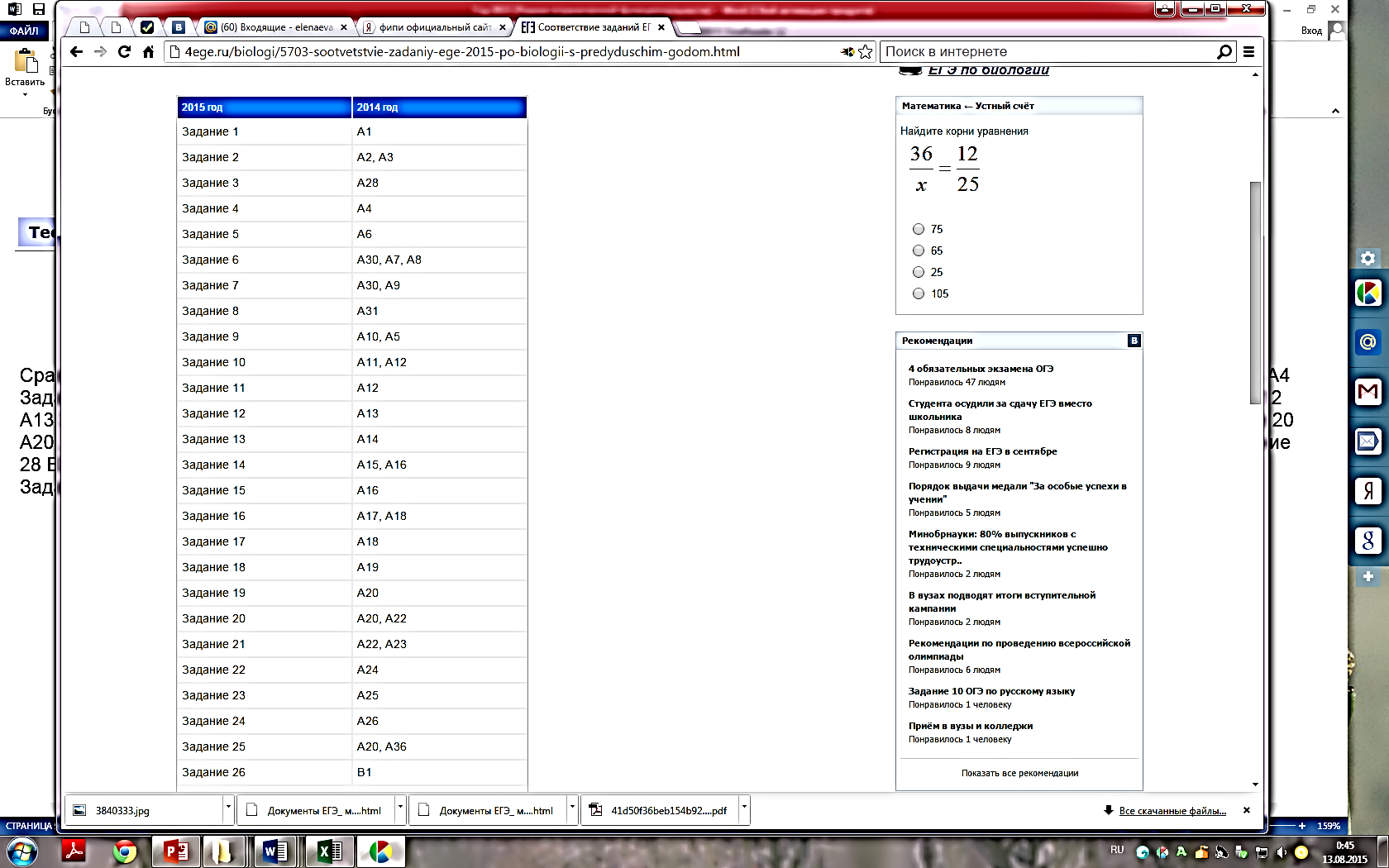 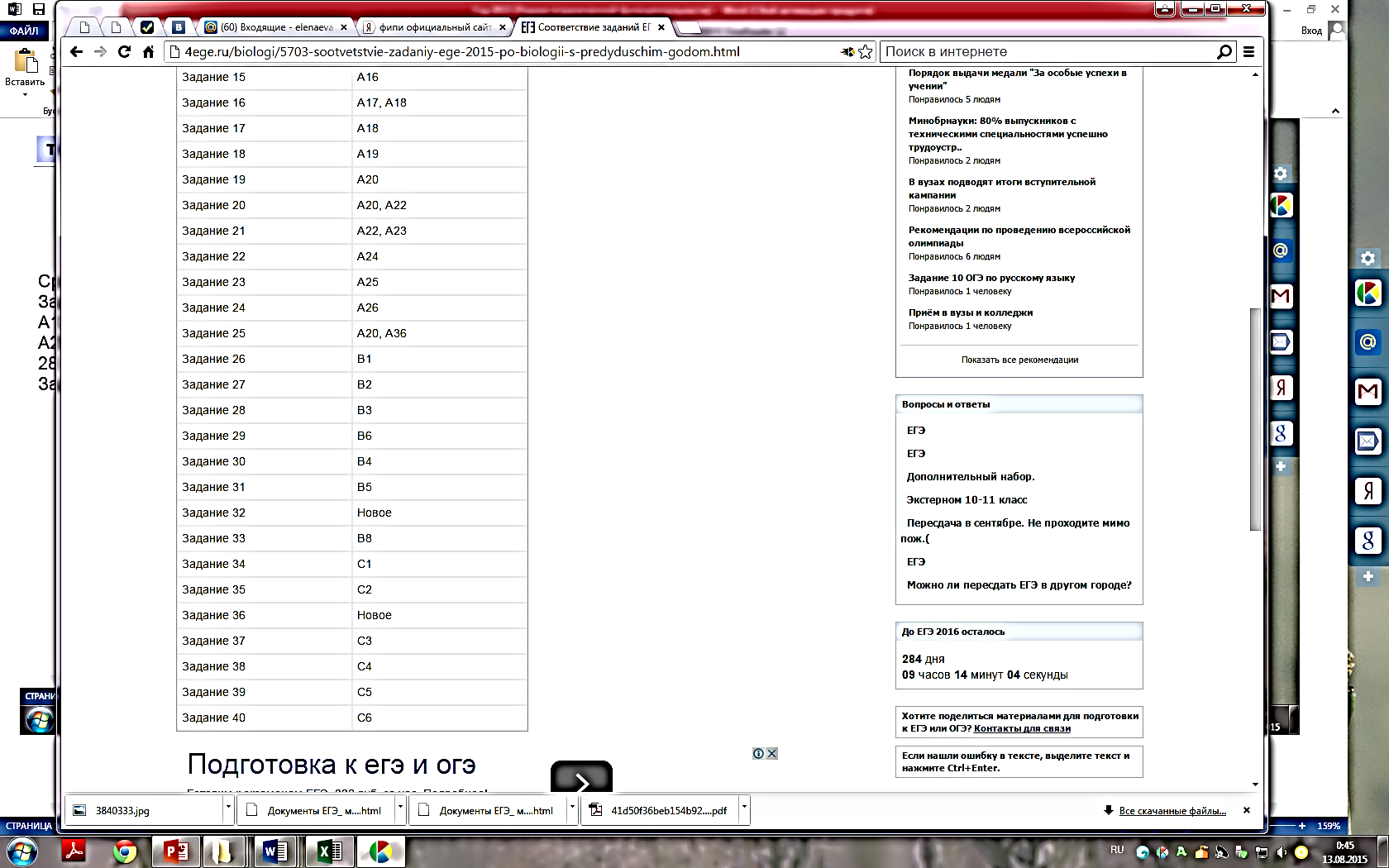 КомпетенцияЧасть/уровень сложности (базовый или повышенный)Проверяемое содержаниезнание методов познания природы и уровней ее организацииБ1-7, 8знание главных закономерностей биологических системБ1-7, 8знание  систематики и основных признаков представителей различных Царств Живой природы и их таксономических группБ9-12 знание строения и функций организма Человека, гигиенических правил и норм, факторов здоровья и профилактических мероприятий по сохранению здоровьяБ14-18, знание  и понимание экологических проблем, закономерностей существования экосистем и биосфер, влияние экологических факторов на биологические системыП22-24анализ содержания предметного текста, включающего общебиологические закономерностиП25множественный выбор правильных характеристик биологического объекта или биологического процессаП26-28сравнительный анализ биологических систем или процессов жизнедеятельности П30-31сопоставление объектов и их характеристик; биологических явлений и их характеристикП30-31выстраивания последовательности: стадий биологических процессов; уровней таксонов биологической классификации живых организмов;  этапов биологических цикловП33применение знаний в конкретной жизненной ситуацииВ34распознавание биологических объектов по рисунку, их характеристика и сравнение с другими объектами В35поиск биологических ошибок в приведенном тексте и их исправлениеВновоепонимание биологических процессов или явлений (в области физиологии, эволюции, экологии), объяснение причинно-следственных связей, их особенностей и конечных результатовВ37-38Решение биологических задачВ39-40Обозначениезадания в работеПроверяемые элементы содержанияПроверяемые умения Уровень сложности заданияСредний процент выполнения по регионуБиология как наука. Методы познания живой природы. Основные уровни организации живой природыУметь объяснять:роль биологических теорий, законов, принципов, гипотез в формированиисовременной естественнонаучной картины мира уметь выявлять: отличительные признаки отдельных организмовБ74Клеточная теория. Многообразие клеток. Клетка: химический состав, строение, функции.Знать и понимать:основные положения биологических теорий (клеточная; хромосомная; синтетическая теория эволюции, антропогенеза)строение и признаки клеток прокариот и эукариот: химический состав и строение органоидовУметь распознавать и описывать: клетки растений и животныхбиологические объекты по их изображениюУметь устанавливать взаимосвязи: строения и функций молекул, органоидов клетки; пластического и энергетического обмена; световых и темновых реакций фотосинтезаУметь сравнивать (и делать выводы на основе сравнения) : биологические объекты (клетки, ткани, органы и системы органов, организмы растений, животных, грибов и бактерий, экосистемы и агроэкосистемы)Б56Метаболизм клетки. Энергетический обмен и фотосинтез. Реакции матричного синтеза.Знать и понимать: сущность биологических процессов и явлений:обмен веществ и превращения энергии в клетке и организме, фотосинтез, пластический и энергетический обмен, питание, дыхание, брожение, хемосинтез, выделение, транспорт веществ, раздражимость, ростУметь объяснять:роль биологических теорий, законов, принципов, гипотез в формированиисовременной естественнонаучной картины мирауметь выявлять: процессы и явления (обмен веществ у растений, животных, человека, пластический и энергетический обмен; фотосинтез и хемосинтез)Б54Жизненный цикл клетки. Хромосомный набор клетки. Деление клеток.Знать и понимать: строение и признаки биологических объектов генов, хромосом, гаметсущность биологических процессов и явлений митоз, мейоз, развитие гамет у цветковых растений и позвоночных животныхсовременную биологическую терминологию и символику по цитологии, генетике, селекции, биотехнологии, онтогенезу, систематике, экологии, эволюцииБ54Организм. Онтогенез. Воспроизведение организмов.Знать и понимать:современную биологическую терминологию и символику по цитологии, генетике, селекции, биотехнологии, онтогенезу, систематике, экологии, эволюциисущность биологических процессов и явлений митоз, мейоз, развитие гамет у цветковых растений и позвоночных животныхоплодотворение у цветковых растений и позвоночных животных; развитие и размножение, индивидуальное развитие организма (онтогенез)Уметь сравнивать (и делать выводы на основе сравнения): митоз и мейоз; бесполое и половое размножение; оплодотворение у растений и животных; внешнее и внутреннее оплодотворениеБ65Основные генетические понятия. Закономерности наследственности. Генетика человека.Знать и понимать: основные положения биологических теорий (клеточная; хромосомная; синтетическая теория эволюции, антропогенеза)сущность законов (Г.Менделя; сцепленного наследования Т.Моргана; гомологических рядов в наследственной изменчивости; зародышевого сходства; биогенетическогосущность закономерностей (изменчивости; сцепленного наследования; наследования, сцепленного с полом; взаимодействия генов и их цитологических основ); правил (доминирования Г.Менделя; экологической пирамиды)сущность гипотез (чистоты гамет, происхождения жизни, происхождения человека)современную биологическую терминологию и символику по цитологии, генетике, селекции, биотехнологии, онтогенезу, систематике, экологии, эволюцииУметь решать:задачи разной сложности по цитологии, генетике (составлять схемы скрещивания), экологии, эволюцииУметь объяснять:отрицательное влияние алкоголя, никотина, наркотических веществ на развитие зародыша человека; влияние мутагенов на организм человекапричины наследственных и ненаследственных изменений, наследственных заболеваний, генных и хромосомных мутацийуметь выявлять: источники мутагенов в окружающей среде (косвенно)Б70Закономерности изменчивости. Наследственная и ненаследственная изменчивость. Влияние мутагенов на генетический аппарат клетки и организма.Уметь объяснять:отрицательное влияние алкоголя, никотина, наркотических веществ на развитие зародыша человека; влияние мутагенов на организм человекаЗнать и понимать: сущность закономерностей (изменчивости; сцепленного наследования; наследования, сцепленного с полом; взаимодействия генов и их цитологических основ); правил (доминирования Г.Менделя; экологической пирамиды)Уметь объяснять:причины наследственных и ненаследственных изменений, наследственных заболеваний, генных и хромосомных мутацийзависимость здоровья человека от состояния окружающей среды; проявление наследственных заболеваний, иммунитета у человека; роль гормонов и витаминов в организмеуметь выявлять: источники мутагенов в окружающей среде (косвенно)Б51Селекция. Биотехнология.Знать и понимать: основные положения учений (о путях и направлениях эволюции; Н.И. Вавилова о центрах многообразия и происхождения культурных растений; В.И. Вернадского о биосфере)сущность биологических процессов и явлений взаимодействие генов, получение гетерозиса, полиплоидов, отдаленных гибридов, действие искусственного отборасовременную биологическую терминологию и символику по цитологии, генетике, селекции, биотехнологии, онтогенезу, систематике, экологии, эволюцииИспользовать приобретенные знания и умения в практической деятельности и повседневной жизни для обоснования :способов выращивания и размножения к ультурных растений и домашних животных, ухода за нимиБ51Классификация организмов. Вирусы. Бактерии. Грибы. Лишайники. Особенности строения и жизнедеятельности, роль в природе и жизни человекаЗнать и понимать: строение и признаки биологических объектов Уметь распознавать и описывать: биологические объекты по их изображениюУметь определять: принадлежность биологических объектов к определенной систематической группе (классификация)Б75Царство Растения. Покрытосеменные растения. Строение, жизнедеятельность, размножение. Классы покрытосеменных.Знать и понимать строение и признаки биологических объектов:вирусов, одноклеточных и многоклеточных организмов царств живой природы (растений, животных, грибов и бактерий), человекаЗнать и понимать: сущность биологических процессов и явленийобмен веществ и превращения энергии в клетке и организме, фотосинтез, пластический и энергетический обмен, питание, дыхание, брожение, хемосинтез, выделение, транспорт веществ, раздражимость, ростоплодотворение у цветковых растений и позвоночных животных; развитие и размножение, индивидуальное развитие организма (онтогенез)Уметь распознавать и описывать:биологические объекты по их изображениюБ63Основные отделы растений. Особенности строения и жизнедеятельности.Знать и понимать строение и признаки биологических объектов:вирусов, одноклеточных и многоклеточных организмов царств живой природы (растений, животных, грибов и бактерий), человекаУметь распознавать и описывать:биологические объекты по их изображениюУметь определять: принадлежность биологических объектов к определенной систематической группе (классификация)Б54Царство Животные. Одноклеточные (Простейшие) и многоклеточные животные. Основные типы и классы. беспозвоночных, их характеристика.Знать и понимать строение и признаки биологических объектов:вирусов, одноклеточных и многоклеточных организмов царств живой природы (растений, животных, грибов и бактерий), человекаУметь распознавать и описывать:биологические объекты по их изображениюУметь определять: принадлежность биологических объектов к определенной систематической группе (классификация)Б66Хордовые животные. Основные классы, их характеристика.Знать и понимать строение и признаки биологических объектов:вирусов, одноклеточных и многоклеточных организмов царств живой природы (растений, животных, грибов и бактерий), человекаУметь распознавать и описывать:биологические объекты по их изображениюУметь определять: принадлежность биологических объектов к определенной систематической группе (классификация)Б76Человек. Ткани. Органы, системы органов: опорно-двигательная, покровная, выделительная. Размножение и развитие человека.Знать и понимать строение и признаки биологических объектов:вирусов, одноклеточных и многоклеточных организмов царств живой природы (растений, животных, грибов и бактерий), человекаЗнать и понимать сущность биологических процессов и явлений:обмен веществ и превращения энергии в клетке и организме, фотосинтез, пластический и энергетический обмен, питание, дыхание, брожение, хемосинтез, выделение, транспорт веществ, раздражимость, ростособенности организма человека, его строения, жизнедеятельности, высшей нервной деятельности и поведения Уметь распознавать и описывать:биологические объекты по их изображениюБ71Человек. Органы, системы органов: пищеварения, дыхания, кровообращения, лимфообращения.Знать и понимать: строение и признаки биологических объектов вирусов, одноклеточных и многоклеточных организмов царств живой природы (растений, животных, грибов и бактерий), человекасущность биологических процессов и явлений:обмен веществ и превращения энергии в клетке и организме, фотосинтез, пластический и энергетический обмен, питание, дыхание, брожение, хемосинтез, выделение, транспорт веществ, раздражимость, ростособенности организма человека, его строения, жизнедеятельности, высшей нервной деятельности и поведения Уметь распознавать и описывать:биологические объекты по их изображениюБ58Внутренняя среда организма человека. Иммунитет. Обмен веществ. Витамины. Эндокринная система человека.Знать и понимать: строение и признаки биологических объектов вирусов, одноклеточных и многоклеточных организмов царств живой природы (растений, животных, грибов и бактерий), человекаособенности организма человека, его строения, жизнедеятельности, высшей нервной деятельности и поведенияУметь объяснять:зависимость здоровья человека от состояния окружающей среды; проявление наследственных заболеваний, иммунитета у человека; роль гормонов и витаминов в организмеБ59Нервная система человека. Нейрогуморальная регуляция. Анализаторы. Высшая нервная деятельность.Знать и понимать:особенности организма человека, его строения, жизнедеятельности, высшей нервной деятельности и поведенияУметь сравнивать (и делать выводы на основе сравнения) : процессы и явления (обмен веществ у растений, животных, человека, пластический и энергетический обмен; фотосинтез и хемосинтез)Уметь объяснять:место и роль человека в природе; родство человека с млекопитающими животными, роль различных организмов в жизни человеказависимость здоровья человека от состояния окружающей среды; проявление наследственных заболеваний, иммунитета у человека; роль гормонов и витаминов в организмеБ60Гигиена человека. Факторы здоровья и риска.Использовать приобретенные знания и умения в практической деятельности и повседневной жизни для обоснования:мер профилактики распространения заболеваний, вызываемых растениями, животными, бактериями, грибами и вирусами; травматизма, стрессов, ВИЧ- инфекции, вредных привычек (курение, алкоголизм, наркомания); нарушения осанки, зрения, слуха, инфекционных и простудных заболеваний, стрессов, вредных привычек (курение, алкоголизм, наркомания)оказания первой помощи при травмах, простудных и других заболеваниях, отравлении пищевыми продуктамиУметь объяснять:отрицательное влияние алкоголя, никотина, наркотических веществ на развитие зародыша человека; влияние мутагенов на организм человеказависимость здоровья человека от состояния окружающей среды; проявление наследственных заболеваний, иммунитета у человека; роль гормонов и витаминов в организмеБ74Эволюция живой природы. Эволюционная теория. Движущие силы эволюции.Знать и понимать:строение и признаки биологических объектов вида, популяций; экосистем и агроэкосистем; биосферысущность биологических процессов и явлений действие движущего и стабилизирующего отбора, географическое и экологическое видообразование, влияние элементарных факторов эволюции на генофонд популяции, формирование приспособленности к среде обитанияУметь распознавать и описывать: особей вида по морфологическому критериюП67Вид. Популяция. Результаты эволюции: видообразование, приспособленность организмов.Знать и понимать: основные положения биологических теорий (клеточная; хромосомная; синтетическая теория эволюции, антропогенеза)сущность биологических процессов и явлений действие движущего и стабилизирующего отбора, географическое и экологическое видообразование, влияние элементарных факторов эволюции на генофонд популяции, формирование приспособленности к среде обитанияУметь объяснять:роль биологических теорий, законов, принципов, гипотез в формировании современной естественнонаучной картины мираП66Макроэволюция. Доказательства эволюции. Направления и пути эволюции. Происхождение человека.Знать и понимать: основные положения биологических теорий (клеточная; хромосомная; синтетическая теория эволюции, антропогенезаосновные положения учений (о путях и направлениях эволюции; Н.И. Вавилова о центрах многообразия и происхождения культурных растений; В.И. Вернадского о биосфере)сущность гипотез (чистоты гамет, происхождения жизни, происхождения человека)Уметь объяснять:единство живой и неживой природы, родство, общность происхождения живых организмов, эволюцию растений и животных, используя биологические теории, законы и правилапричины эволюции видов, человека, биосферы, единства человеческих расместо и роль человека в природе; родство человека с млекопитающими животными, роль различных организмов в жизни человекаЗнать и понимать: сущность биологических процессов и явлений действие движущего и стабилизирующего отбора, географическое и экологическое видообразование, влияние элементарных факторов эволюции на генофонд популяции, формирование приспособленности к среде обитанияуметь выявлять: приспособления у организмов к среде обитания, ароморфозы и идиоадаптации у растений и животныхП72Экологические факторы. Взаимоотношения организмов в природе.Уметь распознавать и описывать:клетки растений и животныхУметь выявлять:абиотические и биотические компоненты экосистем, взаимосвязиорганизмов в экосистеме, антропогенные изменения в экосистемахП66Экосистема, ее компоненты. Цепи питания. Разнообразие и развитие экосистем. Агроэкосистемы.Знать и понимать:сущность закономерностей (изменчивости; сцепленного наследования; наследования, сцепленного с полом; взаимодействия генов и их цитологических основ); правил (доминирования Г.Менделя; экологической пирамиды)строение и признаки биологических объектов вида, популяций; экосистем и агроэкосистем; биосферысущность биологических процессов и явлений круговорот веществ и превращения энергии в экосистемах и биосфере, эволюция биосферыУметь составлять схемы:переноса веществ и энергии в экосистемах (цепи питания, пищевые сети)Уметь распознавать и описывать: экосистемы и агроэкосистемыП60Биосфера. Круговорот веществ в биосфере. Глобальные изменения в биосфере.Знать и понимать: строение и признаки биологических объектов генов, хромосом, гаметУметь объяснять:взаимосвязи организмов, человека и окружающей среды; причины устойчивости, саморегуляции, саморазвития и смены экосистем; необходимость сохранения многообразия видов, защиты окружающей средыместо и роль человека в природе; родство человека с млекопитающими животными, роль различных организмов в жизни человека Уметь анализировать: состояние окружающей среды; влияние факторов риска на здоровье человека; последствия деятельности человека в экосистемах, глобальные антропогенные изменения в биосфереИспользовать приобретенные знания и умения в практической деятельности и повседневной жизни для обоснования:правил поведения в окружающей средеП61Биологические закономерности. Уровневая организация и эволюция живой природы.Уметь: объяснятьустанавливать взаимосвязираспознавать и описыватьвыявлятьсравнивать (и делать выводы на основе сравнения)анализироватьП63Обобщение и применение знаний о клеточно-организменном уровне организации жизни. Задания с множественным выбором ответовУметь  распознавать и описывать:особей вида по морфологическому критерию Уметь выявлять:отличительные признаки отдельных организмовУметь сравнивать (и делать выводы на основе сравнения) :биологические объекты (клетки, ткани, органы и системы органов, организмы растений, животных, грибов и бактерий, экосистемы иагроэкосистемы)митоз и мейоз; бесполое и половое размножение; оплодотворение у растений и животных; внешнее и внутреннее оплодотворениеП70,2Обобщение и применение знаний о многообразии организмов и человеке. Задания с множественным выбором ответовУметь распознавать и описывать:клетки растений и животныхУметь выявлять:отличительные признаки отдельных организмовУметь сравнивать (и делать выводы на основе сравнения) :биологические объекты (клетки, ткани, органы и системы органов, организмы растений, животных, грибов и бактерий, экосистемы и агроэкосистемы)процессы и явления (обмен веществ у растений, животных, человека, пластический и энергетический обмен; фотосинтез и хемосинтез)Уметь определять: принадлежность биологических объектов к определенной систематической группе (классификация)П73,36Обобщение и применение знаний о надорганизменных системах и эволюции органического мира. Задания с множественным выбором ответовУметь объяснять: единство живой и неживой природы, родство, общность происхождения живых организмов, эволюцию растений и животных, используя биологические теории, законы и правила взаимосвязи организмов, человека и окружающей среды; причины устойчивости, саморегуляции, саморазвития и смены экосистем;необходимость сохранения многообразия видов, защиты окружающей средыпричины эволюции видов, человека, биосферы, единства человеческих расУметь устанавливать взаимосвязи:движущих сил эволюции; путей и направлений эволюцииУметь выявлять:абиотические и биотические компоненты экосистем, взаимосвязиорганизмов в экосистеме, антропогенные изменения в экосистемахУметь сравнивать (и делать выводы на основе сравнения) :процессы и явления (обмен веществ у растений, животных, человека, пластический и энергетический обмен; фотосинтез и хемосинтез)формы естественного отбора; искусственный и естественный отбор; способы видообразования; макро- и микроэволюцию; пути и направления эволюцииУметь анализировать:различные гипотезы сущности жизни, происхождения жизни, разных групп организмов и человека, человеческих рас, эволюцию организмовсостояние окружающей среды; влияние факторов риска на здоровье человека; последствия деятельности человека в экосистемах, глобальные антропогенные изменения в биосфереП84,12Сопоставление биологических объектов, процессов, явлений, проявляющихся на клеточно- организменном уровне организации жизни.Уметь объяснять: единство живой и неживой природы, родство, общность происхождения живых организмов, эволюцию растений и животных, используя биологические теории, законы и правилапричины наследственных и ненаследственных изменений, наследственных заболеваний, генных и хромосомных мутацийпричины эволюции видов, человека, биосферы, единства человеческих расместо и роль человека в природе; родство человека с млекопитающими животными, роль различных организмов в жизни человекаУметь устанавливать взаимосвязи:строения и функций молекул, органоидов клетки; пластического и энергетического обмена; световых и темновых реакций фотосинтезаУметь распознавать и описывать:клетки растений и животныхособей вида по морфологическому критериюэкосистемы и агроэкосистемыУметь анализировать:различные гипотезы сущности жизни, происхождения жизни, разных групп организмов и человека, человеческих рас, эволюцию организмовП48,3Сопоставление особенностей строения и функционирования организмов разных царств.Уметь сравнивать (и делать выводы на основе сравнения) :биологические объекты (клетки, ткани, органы и системы органов, организмы растений, животных, грибов и бактерий, экосистемы и агроэкосистемы)Уметь определять: принадлежность биологических объектов к определенной систематической группе (классификация)П49,88Сопоставление особенностей строения и функционирования организма человека.Уметь объяснять:взаимосвязи организмов, человека и окружающей среды; причины устойчивости, саморегуляции, саморазвития и смены экосистем; необходимость сохранения многообразия видов, защиты окружающей средыпричины эволюции видов, человека, биосферы, единства человеческих расзависимость здоровья человека от состояния окружающей среды; проявление наследственных заболеваний, иммунитета у человека; роль гормонов и витаминов в организмеЗнать и понимать: особенности организма человека, его строения, жизнедеятельности, высшей нервной деятельности и поведенияП51,74Сопоставление биологических объектов, процессов, явлений, проявляющихся на популяционновидовом и экосистемном уровне.Уметь сравнивать (и делать выводы на основе сравнения) :биологические объекты (клетки, ткани, органы и системы органов, организмы растений, животных, грибов и бактерий, экосистемы и агроэкосистемы)процессы и явления (обмен веществ у растений, животных, человека, пластический и энергетический обмен; фотосинтез и хемосинтез)П72,78Установление последовательности биологических процессовУметь объяснять:роль биологических теорий, законов, принципов, гипотез в формировании современной естественнонаучной картины мираединство живой и неживой природы, родство, общность происхождения живых организмов, эволюцию растений и животных, используя биологические теории, законы и правилаУметь составлять схемы:переноса веществ и энергии в экосистемах (цепи питания, пищевые сети)Уметь сравнивать (и делать выводы на основе сравнения) :биологические объекты (клетки, ткани, органы и системы органов, организмы растений, животных, грибов и бактерий, экосистемы и агроэкосистемы)формы естественного отбора; искусственный и естественный отбор; способы видообразования; макро- и микроэволюцию; пути и направления эволюцииП43,14Применение биологических знаний в практических ситуациях (практикоориентированное задание).Использовать приобретенные знания и умения в практической деятельности и повседневной жизни для обоснования:правил поведения в окружающей средемер профилактики распространения заболеваний, вызываемых растениями, животными, бактериями, грибами и вирусами; травматизма, стрессов, ВИЧ- инфекции, вредных привычек (курение, алкоголизм, наркомания); нарушения осанки, зрения, слуха, инфекционных и простудных заболеваний, стрессов, вредных привычек (курение, алкоголизм, наркомания)оказания первой помощи при травмах, простудных и других заболеваниях, отравлении пищевыми продуктамиспособов выращивания и размножения культурных растений и домашних животных, ухода за нимиУметь объяснять:отрицательное влияние алкоголя, никотина, наркотических веществ на развитие зародыша человека; влияние мутагенов на организм человекавзаимосвязи организмов, человека и окружающей среды; причины устойчивости, саморегуляции, саморазвития и смены экосистем; необходимость сохранения многообразия видов, защиты окружающей средызависимость здоровья человека от состояния окружающей среды; проявление наследственных заболеваний, иммунитета у человека; роль гормонов и витаминов в организмеЗнать и понимать: сущность биологических процессов и явлений: круговорот веществ и превращения энергии в экосистемах и биосфере, эволюция биосферыВ56,65Задание с изображением биологического объекта (рисунок, схема, график и др.)Уметь: устанавливать взаимосвязи,распознавать и описывать, выявлять, сравнивать (и делать выводы на основе сравнения), определятьпринадлежность биологических объектов к определенной систематической группе (классификация)В39,44Задание на анализ биологической информацииУметь:устанавливать взаимосвязираспознавать и описыватьвыявлятьсравнивать (и делать выводы на основе сравнения)определять принадлежность биологических объектов к определенной систематической группе (классификация)В53,64Обобщение и применение знаний о человеке и многообразии организмов.Знать и понимать:особенности организма человека, его строения, жизнедеятельности, высшей нервной деятельности и поведенияУметь: объяснятьустанавливать взаимосвязираспознавать и описыватьвыявлятьсравнивать (и делать выводы на основе сравнения)определять принадлежность биологических объектов к определенной систематической группе (классификация)анализироватьВ52,54Обобщение и применение знаний в новой ситуации об экологических закономерностях и эволюции органического мира.Уметь: объяснятьустанавливать взаимосвязираспознавать и описыватьвыявлятьсравнивать (и делать выводы на основе сравнения)определять принадлежность биологических объектов к определенной систематической группе (классификация)анализироватьВ43,47Решение задач по цитологии на применение знаний в новой ситуации.Уметь решать:задачи разной сложности по цитологии, генетике (составлять схемы скрещивания), экологии, эволюцииВ38,57Решение задач по генетике на применение знаний в новой ситуации.Уметь решать:задачи разной сложности по цитологии, генетике (составлять схемы скрещивания), экологии, эволюцииВ53,65ВТГВТГРезультаты выполнения заданийРезультаты выполнения заданийРезультаты выполнения заданийРезультаты выполнения заданийРезультаты выполнения заданийРезультаты выполнения заданийРезультаты выполнения заданийРезультаты выполнения заданийРезультаты выполнения заданийВТГВТГЗадание 26Задание 27Задание 28Задание 29Задание 30Задание 31Задание 32Задание 32Задание 33029,829,826,615,8769751,70450,12468848,254427,2256,857856,8578141,396541,396544,596827,971719,617626,558627,189,3119,61719,617228,828,828,7656,1528,67823,31724,56463,46623,524523,5245% выполнения70,196570,196573,356884,121748,295649,875651,74472,77643,141543,1415ВПЛРезультаты выполнения заданийРезультаты выполнения заданийРезультаты выполнения заданийРезультаты выполнения заданийРезультаты выполнения заданийРезультаты выполнения заданийРезультаты выполнения заданийРезультаты выполнения заданийВПЛЗадание 26Задание 27Задание 28Задание 29Задание 30Задание 31Задание 32Задание 33038,3226,9520,9664,6761,6854,4940,7256,29140,7247,3134,7316,7719,1622,7510,1825,15220,9625,7544,3118,5619,1622,7549,1018,56№ заданияВТГВПЛ№ заданияВТГВПЛ№ заданияВТГВПЛ3.54,846,718.51,1947,90 30.49,8838,324.54,6238,3211.54,1447,3131.51,7445,517.51,0148,4929.48,335,3333.43,1443,71Обозначениезадания в работеПроверяемые элементы содержанияПроверяемые умения Уровень сложности заданияСредний процент выполнения по регионупо мин. баллуСредний процент выполнения по регионупо мин. баллуОбозначениезадания в работеПроверяемые элементы содержанияПроверяемые умения Уровень сложности заданияВТГВПЛ3Метаболизм клетки. Энергетический обмен и фотосинтез. Реакции матричного синтеза.Знать и понимать: сущность биологических процессов и явлений:обмен веществ и превращения энергии в клетке и организме, фотосинтез, пластический и энергетический обмен, питание, дыхание, брожение, хемосинтез, выделение, транспорт веществ, раздражимость, ростУметь объяснять:роль биологических теорий, законов, принципов, гипотез в формированиисовременной естественнонаучной картины мирауметь выявлять: процессы и явления (обмен веществ у растений, животных, человека, пластический и энергетический обмен; фотосинтез и хемосинтез)Б54,846,714Жизненный цикл клетки. Хромосомный набор клетки. Деление клеток.Знать и понимать: строение и признаки биологических объектов генов, хромосом, гаметсущность биологических процессов и явлений митоз, мейоз, развитие гамет у цветковых растений и позвоночных животныхсовременную биологическую терминологию и символику по цитологии, генетике, селекции, биотехнологии, онтогенезу, систематике, экологии, эволюцииБ54,6238,327Закономерности изменчивости. Наследственная и ненаследственная изменчивость. Влияние мутагенов на генетический аппарат клетки и организма.Уметь объяснять:отрицательное влияние алкоголя, никотина, наркотических веществ на развитие зародыша человека; влияние мутагенов на организм человекаЗнать и понимать: сущность закономерностей (изменчивости; сцепленного наследования; наследования, сцепленного с полом; взаимодействия генов и их цитологических основ); правил (доминирования Г.Менделя; экологической пирамиды)Уметь объяснять:причины наследственных и ненаследственных изменений, наследственных заболеваний, генных и хромосомных мутацийзависимость здоровья человека от состояния окружающей среды; проявление наследственных заболеваний, иммунитета у человека; роль гормонов и витаминов в организмеуметь выявлять: источники мутагенов в окружающей среде (косвенно)Б51,0148,498Селекция. Биотехнология.Знать и понимать: основные положения учений (о путях и направлениях эволюции; Н.И. Вавилова о центрах многообразия и происхождения культурных растений; В.И. Вернадского о биосфере)сущность биологических процессов и явлений взаимодействие генов, получение гетерозиса, полиплоидов, отдаленных гибридов, действие искусственного отборасовременную биологическую терминологию и символику по цитологии, генетике, селекции, биотехнологии, онтогенезу, систематике, экологии, эволюцииИспользовать приобретенные знания и умения в практической деятельности и повседневной жизни для обоснования :способов выращивания и размножения к ультурных растений и домашних животных, ухода за нимиБ51,1947,90 11Основные отделы растений. Особенности строения и жизнедеятельности.Знать и понимать строение и признаки биологических объектов:вирусов, одноклеточных и многоклеточных организмов царств живой природы (растений, животных, грибов и бактерий), человекаУметь распознавать и описывать:биологические объекты по их изображениюУметь определять: принадлежность биологических объектов к определенной систематической группе (классификация)Б54,1447,3129Сопоставление биологических объектов, процессов, явлений, проявляющихся на клеточно- организменном уровне организации жизни.Уметь объяснять: единство живой и неживой природы, родство, общность происхождения живых организмов, эволюцию растений и животных, используя биологические теории, законы и правилапричины наследственных и ненаследственных изменений, наследственных заболеваний, генных и хромосомных мутацийпричины эволюции видов, человека, биосферы, единства человеческих расместо и роль человека в природе; родство человека с млекопитающими животными, роль различных организмов в жизни человекаУметь устанавливать взаимосвязи:строения и функций молекул, органоидов клетки; пластического и энергетического обмена; световых и темновых реакций фотосинтезаУметь распознавать и описывать:клетки растений и животныхособей вида по морфологическому критериюэкосистемы и агроэкосистемыУметь анализировать:различные гипотезы сущности жизни, происхождения жизни, разных групп организмов и человека, человеческих рас, эволюцию организмовП48,335,3330Сопоставление особенностей строения и функционирования организмов разных царств.Уметь сравнивать (и делать выводы на основе сравнения) :биологические объекты (клетки, ткани, органы и системы органов, организмы растений, животных, грибов и бактерий, экосистемы и агроэкосистемы)Уметь определять: принадлежность биологических объектов к определенной систематической группе (классификация)П49,8838,3231Сопоставление особенностей строения и функционирования организма человека.Уметь объяснять:взаимосвязи организмов, человека и окружающей среды; причины устойчивости, саморегуляции, саморазвития и смены экосистем; необходимость сохранения многообразия видов, защиты окружающей средыпричины эволюции видов, человека, биосферы, единства человеческих расзависимость здоровья человека от состояния окружающей среды; проявление наследственных заболеваний, иммунитета у человека; роль гормонов и витаминов в организмеЗнать и понимать: особенности организма человека, его строения, жизнедеятельности, высшей нервной деятельности и поведенияП51,7445,5133Установление последовательности биологических процессовУметь объяснять:роль биологических теорий, законов, принципов, гипотез в формировании современной естественнонаучной картины мираединство живой и неживой природы, родство, общность происхождения живых организмов, эволюцию растений и животных, используя биологические теории, законы и правилаУметь составлять схемы:переноса веществ и энергии в экосистемах (цепи питания, пищевые сети)Уметь сравнивать (и делать выводы на основе сравнения) :биологические объекты (клетки, ткани, органы и системы органов, организмы растений, животных, грибов и бактерий, экосистемы и агроэкосистемы)формы естественного отбора; искусственный и естественный отбор; способы видообразования; макро- и микроэволюцию; пути и направления эволюцииП43,1443,71    ВТГРезультаты выполнения заданийРезультаты выполнения заданийРезультаты выполнения заданийРезультаты выполнения заданийРезультаты выполнения заданийРезультаты выполнения заданийРезультаты выполнения заданий    ВТГЗадание 1Задание 2Задание 3Задание 4Задание 5Задание 6Задание 7043,3560,5746,3447,4656,5361,4346,34145,9318,6228,4322,2424,2714,822,73210,7211,1818,7717,1711,7611,9711,2239,646,4413,137,4411,819,7% выполнения56,6539,4453,6452,5443,4738,5753,65ВПЛРезультаты выполнения заданийРезультаты выполнения заданийРезультаты выполнения заданийРезультаты выполнения заданийРезультаты выполнения заданийРезультаты выполнения заданийРезультаты выполнения заданийВПЛЗадание 1Задание 2Задание 3Задание 4Задание 5Задание 6Задание 7048,5073,6552,6964,0767,0779,0467,66145,5113,1723,9519,7620,968,9816,7725,999,5817,9610,187,785,996,5930,003,595,395,994,195,998,98Параметры для сравнения2010 20112012 2013 201420152016Общее число участников3739311231903087272023872439Число выпускников текущего года310125252764275922342252Средний балл всех участников54,8353,4954,1458,6457,9457,0352,91Средний балл выпускников текущего года55,8954,4655,0159,8358,457,57% всех участников,  не преодолевших минимальный барьер5,05%(191 чел.)6,52%(203 чел.)6,72%(216 чел.)6,32%(194 чел.)4,41 %(118 чел.)7,6614,47%(352 чел.)% выпускников текущего года не преодолевших минимальный барьер4,065,585,645,266,4913,63Число участников, получивших 100 баллов 2009312Учебный предмет201420142015201520162016Учебный предметчел.% от общего числа участниковчел.% от общего числа участниковчел.% от общего числа участниковбиология271817,22238716,67243917,94Всего участников ЕГЭ по предмету2439Из них:выпускники лицеев и гимназий337выпускники СОШ1691выпускники школ с углубленным изучением отдельных предметов204кадетские школы10вечерние школы6техникумы20коррекционные учреждения4ВПЛ167Выпускники текущего года, обучающиеся по программам СООВыпускники текущего года, обучающиеся по программам СПОВыпускники прошлых летДоля участников, набравших балл ниже минимального 13,632024,55Доля участников, получивших тестовый балл от минимального балла до 60 баллов52,30926,0217,948Доля участников, получивших от 61 до 80 баллов    26,021016,766Доля участников, получивших от 81 до 100 баллов    8,85%02,4Количество выпускников, получивших 100 баллов200лицеи, гимнСОШ с угл изуч отд предмСОШКадетскаяКоррекционнаяВечерняя + ЦобрТехникумВПЛДоля участников, набравших балл ниже минимального 920267614441Доля участников, получивших тестовый балл от минимального балла до 60 баллов1011079624221494Доля участников, получивших от 61 до 80 баллов    14859378010228Доля участников, получивших от 81 до 100 баллов    79188200004Количество выпускников, получивших 100 баллов00200000Типы ООлицеи, гимнСОШ с угл изуч отд предмСОШКадетскаяКоррекционнаяВечерняя + ЦобрТехникумВПЛниже мин2,679,8015,7960,0025,0066,6720,0024,55мин-6029,9752,4556,8940,0050,0033,3370,0056,2961-8043,9228,9222,350,0025,000,0010,0016,7781-9923,448,824,850,000,000,000,002,40ниже минмин-6061-8081-99100ниже минсоо13,6352,3126,027,950,0920,00спо20,0070,0010,000,000,0020,00впл24,5556,2916,772,400,0024,55Название ООДоля участников, получивших от 81 до 100 балловДоля участников, получивших от 61 до 80 балловДоля участников,не достигших минимального баллаСредний балл по ООГосударственное бюджетное общеобразовательное учреждение «Лицей-интернат «Центр одаренных детей»53,8535,900,0079,51Муниципальное автономное общеобразовательное учреждение «Лицей № 28 имени академика Б.А.Королёва»46,9442,860,0077,67Муниципальное бюджетное общеобразовательное учреждение «Лицей №8»11,1155,560,0067,19Муниципальное бюджетное общеобразовательное учреждение «Лицей № 165 имени 65-летия «ГАЗ»21,7452,170,0069,96Муниципальное бюджетное общеобразовательное учреждение «Гимназия № 2» города Сарова30,0040,000,0071,20муниципальное автономное общеобразовательное учреждение № 186 «Авторская академическая школа»33,3344,440,0071,11Муниципальное бюджетное общеобразовательное учреждение  средняя  школа № 6 г.Павлово44,4444,440,0076,11Муниципальное бюджетное общеобразовательное учреждение «Школа №7»50,0012,5012,5071,38Муниципальное бюджетное общеобразовательное учреждение «Лицей № 15 имени академика Юлия Борисовича Харитона» города Сарова50,0025,000,0073,63Муниципальное бюджетное общеобразовательное учреждение «Гимназия №13»14,2971,430,0072,14Название ООДоля участников,не достигших минимального баллаДоля участников, получивших от 61 до 80 балловДоля участников, получивших от 81 до 100 балловСредний балл по ООМуниципальное автономное общеобразовательное учреждение "Школа № 79 имени Николая Алексеевича Зайцева"61,115,560,0035,56Муниципальное автономное общеобразовательное учреждение "Школа № 81"53,330,000,0035,13Выпускники прошлых лет Автозаводского района г.Н.Новгорода54,559,090,0035,00Муниципальное бюджетное общеобразовательное учреждение "Школа № 1 с наличием интерната" города Сарова90,910,000,0026,55Муниципальное бюджетное общеобразовательное учреждение "Кадетская школа - интернат"57,140,000,0033,57Муниципальное бюджетное общеобразовательное учреждение "Школа №128"50,000,000,0032,83Муниципальное бюджетное образовательное учреждение средняя общеобразовательная школа №14466,670,000,0025,17Муниципальное бюджетное общеобразовательное учреждение Новодмитриевская средняя школа50,000,000,0030,33ГОДА20092010201120122013201420152016лучшие68,9772,4579,1575,7478,7174,8978,6074,02худшие30,8832,4630,3728,4938,2239,5636,932,54Соотношение показателей2,0004571,8915562,0082172.1176772,0593111,893072,132,2747Кол-во балловКол-во участниковКол-во балловКол-во участниковКол-во балловКол-во участников7                   118630509                   22120327312                    323                    2934701412530Всего3481652746Типы ООлицеи, гимнСОШ с угл изуч отд предмСОШКадетскаяКоррекционнаяВечерняя + ЦобрТехникумВПЛниже мин2,679,8015,7960,0025,0066,6720,0024,55№ п/п тип ООкол-во1Муниципальное бюджетное образовательное учреждение школа № 79 им. Николая Алексеевича Зайцева112Муниципальное бюджетное образовательное учреждение школа №1 (с интернатом) г. Саров103Муниципальное бюджетное образовательное учреждение школа № 8184Выпускники прошлых лет Автозаводского района г. Н.Новгорода65Муниципальное бюджетное образовательное учреждение школа № 12866Муниципальное бюджетное образовательное учреждение школа № 14467Муниципальное бюджетное образовательное учреждение школа Новодимитриевская68Муниципальное бюджетное образовательное учреждение школа № 16759Муниципальное бюджетное образовательное учреждение школа № 156 им. Б.И.Рябцева410Муниципальное бюджетное образовательное учреждение кадетская школа-интернат4 Всего348 чел.Типы ООлицеи, гимнСОШ с угл изуч отд предмСОШКадетскаяКоррекционнаяВечерняя + ЦобрТехникумВПЛ81-9923,448,824,850,000,000,000,002,4010000200000Кол-во балловКол-во участниковКол-вобалловКол-во участниковКол-во балловКол-во участников81                   3089           2397883                 2991           2199385                   1793                     121002872795          12ВСЕГО185КатегорияКол-во% от числа участников1Муниципальное бюджетное образовательное учреждение лицей №28 имени академика Б.А. Королёва Советского района2346,99%2Государственное бюджетное образовательное учреждение лицей-интернат «Центр одаренных детей» Сормовского района2153,85%3Муниципальное бюджетное образовательное учреждение Лицей № 165 имени 65-летия «ГАЗ»  Автозаводского района521,74%4Муниципальное бюджетное общеобразовательное учреждение  средняя  школа № 6 г. Павлово444,44%5Муниципальное бюджетное общеобразовательное учреждение "Школа №7"450%6Муниципальное бюджетное образовательное учреждение лицей №8 Нижегородского района311,11%7Муниципальное бюджетное общеобразовательное учреждение "Гимназия № 2" города Сарова330%8Муниципальное бюджетное общеобразовательное учреждение "Лицей № 15 имени академика Юлия Борисовича Харитона" города Сарова225%9муниципальное бюджетное общеобразовательное учреждение "Средняя  школа № 1 им. М. Горького с углублённым изучением английского языка"225%10Муниципальное бюджетное образовательное учреждение школа № 44 с углубленным изучением отдельных предметов228,57%Всего185На вопрос линии А10: Рассмотрите рисунок и определите, благодаря какому процессу уменьшилось количество воды в банке со срезанными растениями - транспирации.   Верно ответило 47,26%  отвечающих (по линии  - 64,8% в РФ). 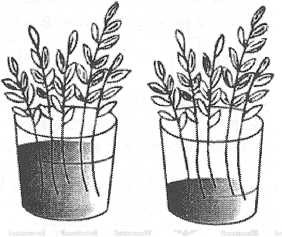 Установите соответствие между примером экосистемы и ее типом.Установите соответствие между примером экосистемы и ее типом.ПРИМЕРТИП ЭКОСИСТЕМЫА) березовая рощаБ) дубрава   В) банановая плантация Г) вишнёвый садД) лесное озеро Е) пшеничное поле1) естественная 2) искусственная30. Установите соответствие между признаком растений и отделом, для которого этот признак характерен.30. Установите соответствие между признаком растений и отделом, для которого этот признак характерен.ПРИЗНАКОТДЕЛ РАСТЕНИЙналичие водоносных клеток в листьях Б)   образование спор в спороносных колосках В)  наличие ризоидов у листостебельных растенийГ)  преобладание в жизненном цикле гаметофита Д)  образование заростка в цикле развития Е)  наличие придаточных корнейМоховидныеХвощевидные31. Установите соответствие между сосудом кровеносной системы человека и видом крови, которая по нему протекает.31. Установите соответствие между сосудом кровеносной системы человека и видом крови, которая по нему протекает.СОСУДВИД КРОВИА) подключичная артерияБ) бедренная венаВ) плечевая артерияГ) лёгочная артерияД) лёгочная венаЕ) аорта  артериальная  венозная29. Установите соответствие между характеристикой обмена веществ в клетке и его видом.29. Установите соответствие между характеристикой обмена веществ в клетке и его видом.ХАРАКТЕРИСТИКАВИД ОБМЕНА ВЕЩЕСТВА) образование  полимеров  из  мономеров
Б) окислительное фосфорилированиеВ) использование АТФ для синтеза
Г) репликация ДНК
Д) матричные реакции
Е) окисление глюкозы до углекислого газа и водыпластическийэнергетический